Claycots School 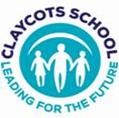 Application FormPOST TITLE: *(this field must be completed)POST TITLE: *(this field must be completed)POST TITLE: *(this field must be completed)POST TITLE: *(this field must be completed)POST TITLE: *(this field must be completed)POST TITLE: *(this field must be completed)POST TITLE: *(this field must be completed)POST TITLE: *(this field must be completed)POST TITLE: *(this field must be completed)POST TITLE: *(this field must be completed)POST TITLE: *(this field must be completed)POST TITLE: *(this field must be completed)POST TITLE: *(this field must be completed)POST TITLE: *(this field must be completed)POST TITLE: *(this field must be completed)POST TITLE: *(this field must be completed)POST TITLE: *(this field must be completed)***********CLOSING DATE:CLOSING DATE:CLOSING DATE:CLOSING DATE:CLOSING DATE:CLOSING DATE:CLOSING DATE:CLOSING DATE:CLOSING DATE:CLOSING DATE:CLOSING DATE:CLOSING DATE:CLOSING DATE:CLOSING DATE:CLOSING DATE:CLOSING DATE:CLOSING DATE:Please complete this form electronically (not handwritten) and return by EMAIL to  n.whitaker@claycots.com.  N.B. Application forms which are incomplete and / or are not received by the closing date will not be considered.  Curriculum Vitaes will not be accepted.Please complete this form electronically (not handwritten) and return by EMAIL to  n.whitaker@claycots.com.  N.B. Application forms which are incomplete and / or are not received by the closing date will not be considered.  Curriculum Vitaes will not be accepted.Please complete this form electronically (not handwritten) and return by EMAIL to  n.whitaker@claycots.com.  N.B. Application forms which are incomplete and / or are not received by the closing date will not be considered.  Curriculum Vitaes will not be accepted.Please complete this form electronically (not handwritten) and return by EMAIL to  n.whitaker@claycots.com.  N.B. Application forms which are incomplete and / or are not received by the closing date will not be considered.  Curriculum Vitaes will not be accepted.Please complete this form electronically (not handwritten) and return by EMAIL to  n.whitaker@claycots.com.  N.B. Application forms which are incomplete and / or are not received by the closing date will not be considered.  Curriculum Vitaes will not be accepted.Please complete this form electronically (not handwritten) and return by EMAIL to  n.whitaker@claycots.com.  N.B. Application forms which are incomplete and / or are not received by the closing date will not be considered.  Curriculum Vitaes will not be accepted.Please complete this form electronically (not handwritten) and return by EMAIL to  n.whitaker@claycots.com.  N.B. Application forms which are incomplete and / or are not received by the closing date will not be considered.  Curriculum Vitaes will not be accepted.Please complete this form electronically (not handwritten) and return by EMAIL to  n.whitaker@claycots.com.  N.B. Application forms which are incomplete and / or are not received by the closing date will not be considered.  Curriculum Vitaes will not be accepted.Please complete this form electronically (not handwritten) and return by EMAIL to  n.whitaker@claycots.com.  N.B. Application forms which are incomplete and / or are not received by the closing date will not be considered.  Curriculum Vitaes will not be accepted.Please complete this form electronically (not handwritten) and return by EMAIL to  n.whitaker@claycots.com.  N.B. Application forms which are incomplete and / or are not received by the closing date will not be considered.  Curriculum Vitaes will not be accepted.Please complete this form electronically (not handwritten) and return by EMAIL to  n.whitaker@claycots.com.  N.B. Application forms which are incomplete and / or are not received by the closing date will not be considered.  Curriculum Vitaes will not be accepted.Please complete this form electronically (not handwritten) and return by EMAIL to  n.whitaker@claycots.com.  N.B. Application forms which are incomplete and / or are not received by the closing date will not be considered.  Curriculum Vitaes will not be accepted.Please complete this form electronically (not handwritten) and return by EMAIL to  n.whitaker@claycots.com.  N.B. Application forms which are incomplete and / or are not received by the closing date will not be considered.  Curriculum Vitaes will not be accepted.Please complete this form electronically (not handwritten) and return by EMAIL to  n.whitaker@claycots.com.  N.B. Application forms which are incomplete and / or are not received by the closing date will not be considered.  Curriculum Vitaes will not be accepted.Please complete this form electronically (not handwritten) and return by EMAIL to  n.whitaker@claycots.com.  N.B. Application forms which are incomplete and / or are not received by the closing date will not be considered.  Curriculum Vitaes will not be accepted.Please complete this form electronically (not handwritten) and return by EMAIL to  n.whitaker@claycots.com.  N.B. Application forms which are incomplete and / or are not received by the closing date will not be considered.  Curriculum Vitaes will not be accepted.Please complete this form electronically (not handwritten) and return by EMAIL to  n.whitaker@claycots.com.  N.B. Application forms which are incomplete and / or are not received by the closing date will not be considered.  Curriculum Vitaes will not be accepted.Please complete this form electronically (not handwritten) and return by EMAIL to  n.whitaker@claycots.com.  N.B. Application forms which are incomplete and / or are not received by the closing date will not be considered.  Curriculum Vitaes will not be accepted.Please complete this form electronically (not handwritten) and return by EMAIL to  n.whitaker@claycots.com.  N.B. Application forms which are incomplete and / or are not received by the closing date will not be considered.  Curriculum Vitaes will not be accepted.Please complete this form electronically (not handwritten) and return by EMAIL to  n.whitaker@claycots.com.  N.B. Application forms which are incomplete and / or are not received by the closing date will not be considered.  Curriculum Vitaes will not be accepted.Please complete this form electronically (not handwritten) and return by EMAIL to  n.whitaker@claycots.com.  N.B. Application forms which are incomplete and / or are not received by the closing date will not be considered.  Curriculum Vitaes will not be accepted.Please complete this form electronically (not handwritten) and return by EMAIL to  n.whitaker@claycots.com.  N.B. Application forms which are incomplete and / or are not received by the closing date will not be considered.  Curriculum Vitaes will not be accepted.Please complete this form electronically (not handwritten) and return by EMAIL to  n.whitaker@claycots.com.  N.B. Application forms which are incomplete and / or are not received by the closing date will not be considered.  Curriculum Vitaes will not be accepted.Please complete this form electronically (not handwritten) and return by EMAIL to  n.whitaker@claycots.com.  N.B. Application forms which are incomplete and / or are not received by the closing date will not be considered.  Curriculum Vitaes will not be accepted.Please complete this form electronically (not handwritten) and return by EMAIL to  n.whitaker@claycots.com.  N.B. Application forms which are incomplete and / or are not received by the closing date will not be considered.  Curriculum Vitaes will not be accepted.Please complete this form electronically (not handwritten) and return by EMAIL to  n.whitaker@claycots.com.  N.B. Application forms which are incomplete and / or are not received by the closing date will not be considered.  Curriculum Vitaes will not be accepted.Please complete this form electronically (not handwritten) and return by EMAIL to  n.whitaker@claycots.com.  N.B. Application forms which are incomplete and / or are not received by the closing date will not be considered.  Curriculum Vitaes will not be accepted.Please complete this form electronically (not handwritten) and return by EMAIL to  n.whitaker@claycots.com.  N.B. Application forms which are incomplete and / or are not received by the closing date will not be considered.  Curriculum Vitaes will not be accepted.SurnameSurnameSurnameSurnameSurnameSurnameSurnameSurnameSurnameSurnameSurnameSurnameSurnameSurnameSurnameSurnameSurnameOther Names Other Names Other Names Other Names Other Names Other Names Other Names Other Names Other Names Other Names Other Names Previous SurnamesPrevious SurnamesPrevious SurnamesPrevious SurnamesPrevious SurnamesPrevious SurnamesPrevious SurnamesPrevious SurnamesPrevious SurnamesPrevious SurnamesPrevious SurnamesPrevious SurnamesPrevious SurnamesPrevious SurnamesPrevious SurnamesPrevious SurnamesPrevious SurnamesPreferred Title (e.g. Mr, Miss, Mrs, Ms) Preferred Title (e.g. Mr, Miss, Mrs, Ms) Preferred Title (e.g. Mr, Miss, Mrs, Ms) Preferred Title (e.g. Mr, Miss, Mrs, Ms) Preferred Title (e.g. Mr, Miss, Mrs, Ms) Preferred Title (e.g. Mr, Miss, Mrs, Ms) Preferred Title (e.g. Mr, Miss, Mrs, Ms) Preferred Title (e.g. Mr, Miss, Mrs, Ms) Preferred Title (e.g. Mr, Miss, Mrs, Ms) Preferred Title (e.g. Mr, Miss, Mrs, Ms) Preferred Title (e.g. Mr, Miss, Mrs, Ms) Home Address Postcode       Home Address Postcode       Home Address Postcode       Home Address Postcode       Home Address Postcode       Home Address Postcode       Home Address Postcode       Home Address Postcode       Home Address Postcode       Home Address Postcode       Home Address Postcode       Home Address Postcode       Home Address Postcode       Home Address Postcode       Home Address Postcode       Home Address Postcode       Home Address Postcode       Home Telephone Home Telephone Home Telephone Home Telephone Home Telephone Home Telephone Home Telephone Home Telephone Home Telephone Home Telephone Home Telephone Mobile Telephone Mobile Telephone Mobile Telephone Mobile Telephone Mobile Telephone Mobile Telephone Mobile Telephone Mobile Telephone Mobile Telephone Mobile Telephone Mobile Telephone Email Address**     Email Address**     Email Address**     Email Address**     Email Address**     Email Address**     Email Address**     Email Address**     Email Address**     Email Address**     Email Address**     Email Address**     Email Address**     Email Address**     Email Address**     Email Address**     Email Address**     Work Telephone (if it is convenient for contacting you)Work Telephone (if it is convenient for contacting you)Work Telephone (if it is convenient for contacting you)Work Telephone (if it is convenient for contacting you)Work Telephone (if it is convenient for contacting you)Work Telephone (if it is convenient for contacting you)Work Telephone (if it is convenient for contacting you)Work Telephone (if it is convenient for contacting you)Work Telephone (if it is convenient for contacting you)Work Telephone (if it is convenient for contacting you)Work Telephone (if it is convenient for contacting you)** If you have provided an email address, this will be the method by which you will be contacted.  However, if you DO NOT wish to be contacted by email, please tick the box ** If you have provided an email address, this will be the method by which you will be contacted.  However, if you DO NOT wish to be contacted by email, please tick the box ** If you have provided an email address, this will be the method by which you will be contacted.  However, if you DO NOT wish to be contacted by email, please tick the box ** If you have provided an email address, this will be the method by which you will be contacted.  However, if you DO NOT wish to be contacted by email, please tick the box ** If you have provided an email address, this will be the method by which you will be contacted.  However, if you DO NOT wish to be contacted by email, please tick the box ** If you have provided an email address, this will be the method by which you will be contacted.  However, if you DO NOT wish to be contacted by email, please tick the box ** If you have provided an email address, this will be the method by which you will be contacted.  However, if you DO NOT wish to be contacted by email, please tick the box ** If you have provided an email address, this will be the method by which you will be contacted.  However, if you DO NOT wish to be contacted by email, please tick the box ** If you have provided an email address, this will be the method by which you will be contacted.  However, if you DO NOT wish to be contacted by email, please tick the box ** If you have provided an email address, this will be the method by which you will be contacted.  However, if you DO NOT wish to be contacted by email, please tick the box ** If you have provided an email address, this will be the method by which you will be contacted.  However, if you DO NOT wish to be contacted by email, please tick the box ** If you have provided an email address, this will be the method by which you will be contacted.  However, if you DO NOT wish to be contacted by email, please tick the box ** If you have provided an email address, this will be the method by which you will be contacted.  However, if you DO NOT wish to be contacted by email, please tick the box ** If you have provided an email address, this will be the method by which you will be contacted.  However, if you DO NOT wish to be contacted by email, please tick the box ** If you have provided an email address, this will be the method by which you will be contacted.  However, if you DO NOT wish to be contacted by email, please tick the box ** If you have provided an email address, this will be the method by which you will be contacted.  However, if you DO NOT wish to be contacted by email, please tick the box ** If you have provided an email address, this will be the method by which you will be contacted.  However, if you DO NOT wish to be contacted by email, please tick the box ** If you have provided an email address, this will be the method by which you will be contacted.  However, if you DO NOT wish to be contacted by email, please tick the box ** If you have provided an email address, this will be the method by which you will be contacted.  However, if you DO NOT wish to be contacted by email, please tick the box ** If you have provided an email address, this will be the method by which you will be contacted.  However, if you DO NOT wish to be contacted by email, please tick the box ** If you have provided an email address, this will be the method by which you will be contacted.  However, if you DO NOT wish to be contacted by email, please tick the box ** If you have provided an email address, this will be the method by which you will be contacted.  However, if you DO NOT wish to be contacted by email, please tick the box ** If you have provided an email address, this will be the method by which you will be contacted.  However, if you DO NOT wish to be contacted by email, please tick the box ** If you have provided an email address, this will be the method by which you will be contacted.  However, if you DO NOT wish to be contacted by email, please tick the box ** If you have provided an email address, this will be the method by which you will be contacted.  However, if you DO NOT wish to be contacted by email, please tick the box ** If you have provided an email address, this will be the method by which you will be contacted.  However, if you DO NOT wish to be contacted by email, please tick the box ** If you have provided an email address, this will be the method by which you will be contacted.  However, if you DO NOT wish to be contacted by email, please tick the box ** If you have provided an email address, this will be the method by which you will be contacted.  However, if you DO NOT wish to be contacted by email, please tick the box National Insurance NumberNational Insurance NumberNational Insurance NumberNational Insurance NumberNational Insurance NumberNational Insurance NumberNational Insurance NumberNational Insurance NumberNational Insurance NumberNational Insurance NumberNational Insurance NumberNational Insurance NumberNational Insurance NumberNational Insurance NumberNational Insurance NumberNational Insurance NumberNational Insurance NumberNational Insurance NumberDo you hold Qualified Teacher Status? (Teaching posts only)Do you hold Qualified Teacher Status? (Teaching posts only)Do you hold Qualified Teacher Status? (Teaching posts only)Do you hold Qualified Teacher Status? (Teaching posts only)Do you hold Qualified Teacher Status? (Teaching posts only)Do you hold Qualified Teacher Status? (Teaching posts only)Do you hold Qualified Teacher Status? (Teaching posts only)Do you hold Qualified Teacher Status? (Teaching posts only)Do you hold Qualified Teacher Status? (Teaching posts only)Do you hold Qualified Teacher Status? (Teaching posts only)Do you hold Qualified Teacher Status? (Teaching posts only)Do you hold Qualified Teacher Status? (Teaching posts only)Do you hold Qualified Teacher Status? (Teaching posts only)Do you hold Qualified Teacher Status? (Teaching posts only)Do you hold Qualified Teacher Status? (Teaching posts only)Do you hold Qualified Teacher Status? (Teaching posts only)Do you hold Qualified Teacher Status? (Teaching posts only)Do you hold Qualified Teacher Status? (Teaching posts only)Do you hold Qualified Teacher Status? (Teaching posts only)Do you hold Qualified Teacher Status? (Teaching posts only)Do you hold Qualified Teacher Status? (Teaching posts only)Do you hold Qualified Teacher Status? (Teaching posts only)Do you hold Qualified Teacher Status? (Teaching posts only)Yes  Yes  Yes  Yes  No If yes, please give date of award & Teacher Reference number (TRN): If yes, please give date of award & Teacher Reference number (TRN): If yes, please give date of award & Teacher Reference number (TRN): If yes, please give date of award & Teacher Reference number (TRN): If yes, please give date of award & Teacher Reference number (TRN): If yes, please give date of award & Teacher Reference number (TRN): If yes, please give date of award & Teacher Reference number (TRN): If yes, please give date of award & Teacher Reference number (TRN): If yes, please give date of award & Teacher Reference number (TRN): If yes, please give date of award & Teacher Reference number (TRN): If yes, please give date of award & Teacher Reference number (TRN): If yes, please give date of award & Teacher Reference number (TRN): If yes, please give date of award & Teacher Reference number (TRN): If yes, please give date of award & Teacher Reference number (TRN): If yes, please give date of award & Teacher Reference number (TRN): If yes, please give date of award & Teacher Reference number (TRN): If yes, please give date of award & Teacher Reference number (TRN): If yes, please give date of award & Teacher Reference number (TRN): If no, are you registered with National College for Teaching and Leadership as an Instructor?  Please provide your TRN in the box above      	If no, are you registered with National College for Teaching and Leadership as an Instructor?  Please provide your TRN in the box above      	If no, are you registered with National College for Teaching and Leadership as an Instructor?  Please provide your TRN in the box above      	If no, are you registered with National College for Teaching and Leadership as an Instructor?  Please provide your TRN in the box above      	If no, are you registered with National College for Teaching and Leadership as an Instructor?  Please provide your TRN in the box above      	If no, are you registered with National College for Teaching and Leadership as an Instructor?  Please provide your TRN in the box above      	If no, are you registered with National College for Teaching and Leadership as an Instructor?  Please provide your TRN in the box above      	If no, are you registered with National College for Teaching and Leadership as an Instructor?  Please provide your TRN in the box above      	If no, are you registered with National College for Teaching and Leadership as an Instructor?  Please provide your TRN in the box above      	If no, are you registered with National College for Teaching and Leadership as an Instructor?  Please provide your TRN in the box above      	If no, are you registered with National College for Teaching and Leadership as an Instructor?  Please provide your TRN in the box above      	If no, are you registered with National College for Teaching and Leadership as an Instructor?  Please provide your TRN in the box above      	If no, are you registered with National College for Teaching and Leadership as an Instructor?  Please provide your TRN in the box above      	If no, are you registered with National College for Teaching and Leadership as an Instructor?  Please provide your TRN in the box above      	If no, are you registered with National College for Teaching and Leadership as an Instructor?  Please provide your TRN in the box above      	If no, are you registered with National College for Teaching and Leadership as an Instructor?  Please provide your TRN in the box above      	If no, are you registered with National College for Teaching and Leadership as an Instructor?  Please provide your TRN in the box above      	If no, are you registered with National College for Teaching and Leadership as an Instructor?  Please provide your TRN in the box above      	If no, are you registered with National College for Teaching and Leadership as an Instructor?  Please provide your TRN in the box above      	If no, are you registered with National College for Teaching and Leadership as an Instructor?  Please provide your TRN in the box above      	If no, are you registered with National College for Teaching and Leadership as an Instructor?  Please provide your TRN in the box above      	If no, are you registered with National College for Teaching and Leadership as an Instructor?  Please provide your TRN in the box above      	If no, are you registered with National College for Teaching and Leadership as an Instructor?  Please provide your TRN in the box above      	Yes         Yes         Yes         Yes         No Are you entitled to work in the UK? (You will be asked to provide evidence)Are you entitled to work in the UK? (You will be asked to provide evidence)Are you entitled to work in the UK? (You will be asked to provide evidence)Are you entitled to work in the UK? (You will be asked to provide evidence)Are you entitled to work in the UK? (You will be asked to provide evidence)Are you entitled to work in the UK? (You will be asked to provide evidence)Are you entitled to work in the UK? (You will be asked to provide evidence)Are you entitled to work in the UK? (You will be asked to provide evidence)Are you entitled to work in the UK? (You will be asked to provide evidence)Are you entitled to work in the UK? (You will be asked to provide evidence)Are you entitled to work in the UK? (You will be asked to provide evidence)Are you entitled to work in the UK? (You will be asked to provide evidence)Are you entitled to work in the UK? (You will be asked to provide evidence)Are you entitled to work in the UK? (You will be asked to provide evidence)Are you entitled to work in the UK? (You will be asked to provide evidence)Are you entitled to work in the UK? (You will be asked to provide evidence)Are you entitled to work in the UK? (You will be asked to provide evidence)Are you entitled to work in the UK? (You will be asked to provide evidence)Are you entitled to work in the UK? (You will be asked to provide evidence)Are you entitled to work in the UK? (You will be asked to provide evidence)Are you entitled to work in the UK? (You will be asked to provide evidence)Are you entitled to work in the UK? (You will be asked to provide evidence)Are you entitled to work in the UK? (You will be asked to provide evidence)Yes Yes Yes Yes No Do you need a Certificate of Sponsorship?Do you need a Certificate of Sponsorship?Do you need a Certificate of Sponsorship?Do you need a Certificate of Sponsorship?Do you need a Certificate of Sponsorship?Do you need a Certificate of Sponsorship?Do you need a Certificate of Sponsorship?Do you need a Certificate of Sponsorship?Do you need a Certificate of Sponsorship?Do you need a Certificate of Sponsorship?Do you need a Certificate of Sponsorship?Do you need a Certificate of Sponsorship?Do you need a Certificate of Sponsorship?Do you need a Certificate of Sponsorship?Do you need a Certificate of Sponsorship?Do you need a Certificate of Sponsorship?Do you need a Certificate of Sponsorship?Do you need a Certificate of Sponsorship?Do you need a Certificate of Sponsorship?Do you need a Certificate of Sponsorship?Do you need a Certificate of Sponsorship?Do you need a Certificate of Sponsorship?Do you need a Certificate of Sponsorship?Yes Yes Yes Yes No Do you hold a full valid driving licence?Do you hold a full valid driving licence?Do you hold a full valid driving licence?Do you hold a full valid driving licence?Do you hold a full valid driving licence?Do you hold a full valid driving licence?Do you hold a full valid driving licence?Do you hold a full valid driving licence?Do you hold a full valid driving licence?Do you hold a full valid driving licence?Do you hold a full valid driving licence?Do you hold a full valid driving licence?Do you hold a full valid driving licence?Do you hold a full valid driving licence?Do you hold a full valid driving licence?Do you hold a full valid driving licence?Do you hold a full valid driving licence?Do you hold a full valid driving licence?Do you hold a full valid driving licence?Do you hold a full valid driving licence?Do you hold a full valid driving licence?Do you hold a full valid driving licence?Do you hold a full valid driving licence?Yes Yes Yes Yes No Do you have the daily use of a car?Do you have the daily use of a car?Do you have the daily use of a car?Do you have the daily use of a car?Do you have the daily use of a car?Do you have the daily use of a car?Do you have the daily use of a car?Do you have the daily use of a car?Do you have the daily use of a car?Do you have the daily use of a car?Do you have the daily use of a car?Do you have the daily use of a car?Do you have the daily use of a car?Do you have the daily use of a car?Do you have the daily use of a car?Do you have the daily use of a car?Do you have the daily use of a car?Do you have the daily use of a car?Do you have the daily use of a car?Do you have the daily use of a car?Do you have the daily use of a car?Do you have the daily use of a car?Do you have the daily use of a car?Yes Yes Yes Yes No Have you previously sought employment with Claycots School?  If YES, please give detailsHave you previously sought employment with Claycots School?  If YES, please give detailsHave you previously sought employment with Claycots School?  If YES, please give detailsHave you previously sought employment with Claycots School?  If YES, please give detailsHave you previously sought employment with Claycots School?  If YES, please give detailsHave you previously sought employment with Claycots School?  If YES, please give detailsHave you previously sought employment with Claycots School?  If YES, please give detailsHave you previously sought employment with Claycots School?  If YES, please give detailsHave you previously sought employment with Claycots School?  If YES, please give detailsHave you previously sought employment with Claycots School?  If YES, please give detailsHave you previously sought employment with Claycots School?  If YES, please give detailsHave you previously sought employment with Claycots School?  If YES, please give detailsHave you previously sought employment with Claycots School?  If YES, please give detailsHave you previously sought employment with Claycots School?  If YES, please give detailsHave you previously sought employment with Claycots School?  If YES, please give detailsHave you previously sought employment with Claycots School?  If YES, please give detailsHave you previously sought employment with Claycots School?  If YES, please give detailsHave you previously sought employment with Claycots School?  If YES, please give detailsHave you previously sought employment with Claycots School?  If YES, please give detailsHave you previously sought employment with Claycots School?  If YES, please give detailsHave you previously sought employment with Claycots School?  If YES, please give detailsHave you previously sought employment with Claycots School?  If YES, please give detailsHave you previously sought employment with Claycots School?  If YES, please give detailsYes Yes Yes Yes No PRESENT EMPLOYMENT (If currently unemployed please give details of last employer)PRESENT EMPLOYMENT (If currently unemployed please give details of last employer)PRESENT EMPLOYMENT (If currently unemployed please give details of last employer)PRESENT EMPLOYMENT (If currently unemployed please give details of last employer)PRESENT EMPLOYMENT (If currently unemployed please give details of last employer)PRESENT EMPLOYMENT (If currently unemployed please give details of last employer)PRESENT EMPLOYMENT (If currently unemployed please give details of last employer)PRESENT EMPLOYMENT (If currently unemployed please give details of last employer)PRESENT EMPLOYMENT (If currently unemployed please give details of last employer)PRESENT EMPLOYMENT (If currently unemployed please give details of last employer)PRESENT EMPLOYMENT (If currently unemployed please give details of last employer)PRESENT EMPLOYMENT (If currently unemployed please give details of last employer)PRESENT EMPLOYMENT (If currently unemployed please give details of last employer)PRESENT EMPLOYMENT (If currently unemployed please give details of last employer)PRESENT EMPLOYMENT (If currently unemployed please give details of last employer)PRESENT EMPLOYMENT (If currently unemployed please give details of last employer)PRESENT EMPLOYMENT (If currently unemployed please give details of last employer)PRESENT EMPLOYMENT (If currently unemployed please give details of last employer)PRESENT EMPLOYMENT (If currently unemployed please give details of last employer)PRESENT EMPLOYMENT (If currently unemployed please give details of last employer)PRESENT EMPLOYMENT (If currently unemployed please give details of last employer)PRESENT EMPLOYMENT (If currently unemployed please give details of last employer)PRESENT EMPLOYMENT (If currently unemployed please give details of last employer)PRESENT EMPLOYMENT (If currently unemployed please give details of last employer)PRESENT EMPLOYMENT (If currently unemployed please give details of last employer)PRESENT EMPLOYMENT (If currently unemployed please give details of last employer)PRESENT EMPLOYMENT (If currently unemployed please give details of last employer)PRESENT EMPLOYMENT (If currently unemployed please give details of last employer)Name, address and telephone numberName, address and telephone numberName, address and telephone numberName, address and telephone numberName, address and telephone numberName, address and telephone numberName, address and telephone numberName, address and telephone numberName, address and telephone numberName, address and telephone numberName, address and telephone numberName, address and telephone numberName, address and telephone numberName, address and telephone numberName, address and telephone numberName, address and telephone numberName, address and telephone numberName, address and telephone numberName, address and telephone numberName, address and telephone numberName, address and telephone numberName, address and telephone numberName, address and telephone numberName, address and telephone numberName, address and telephone numberName, address and telephone numberName, address and telephone numberName, address and telephone numberDate of commencement     Date of commencement     Date of commencement     Date of commencement     Date of commencement     Date of commencement     Date of commencement     Date of commencement     Date of commencement     Date of commencement     Date of commencement     Job Title     Job Title     Job Title     Job Title     Job Title     Job Title     Job Title     Job Title     Job Title     Date appointment ended      Date appointment ended      Date appointment ended      Date appointment ended      Date appointment ended      Date appointment ended      Date appointment ended      Date appointment ended      Please give a brief description of your dutiesPlease give a brief description of your dutiesPlease give a brief description of your dutiesPlease give a brief description of your dutiesPlease give a brief description of your dutiesPlease give a brief description of your dutiesPlease give a brief description of your dutiesPlease give a brief description of your dutiesPlease give a brief description of your dutiesPlease give a brief description of your dutiesPlease give a brief description of your dutiesPlease give a brief description of your dutiesPlease give a brief description of your dutiesPlease give a brief description of your dutiesPlease give a brief description of your dutiesPlease give a brief description of your dutiesPlease give a brief description of your dutiesPlease give a brief description of your dutiesPlease give a brief description of your dutiesPlease give a brief description of your dutiesPlease give a brief description of your dutiesPlease give a brief description of your dutiesPlease give a brief description of your dutiesPlease give a brief description of your dutiesPlease give a brief description of your dutiesPlease give a brief description of your dutiesPlease give a brief description of your dutiesPlease give a brief description of your dutiesPresent basic salary     Present basic salary     Present basic salary     Present basic salary     Present basic salary     Present basic salary     Present basic salary     Present basic salary     Present basic salary     Present basic salary     Present basic salary     Present basic salary     Present basic salary     Present basic salary     Present basic salary     Present basic salary     Present basic salary     Notice required      Notice required      Notice required      Notice required      Notice required      Notice required      Notice required      Notice required      Notice required      Notice required      Notice required      Full or part time (FTE):      Full or part time (FTE):      Full or part time (FTE):      Full or part time (FTE):      Full or part time (FTE):      Full or part time (FTE):      Full or part time (FTE):      Full or part time (FTE):      Full or part time (FTE):      Full or part time (FTE):      Full or part time (FTE):      Full or part time (FTE):      Full or part time (FTE):      Full or part time (FTE):      Full or part time (FTE):      Full or part time (FTE):      Full or part time (FTE):      Reason for leaving:      Reason for leaving:      Reason for leaving:      Reason for leaving:      Reason for leaving:      Reason for leaving:      Reason for leaving:      Reason for leaving:      Reason for leaving:      Reason for leaving:      Reason for leaving:      Additional payments or benefits      Additional payments or benefits      Additional payments or benefits      Additional payments or benefits      Additional payments or benefits      Additional payments or benefits      Additional payments or benefits      Additional payments or benefits      Additional payments or benefits      Additional payments or benefits      Additional payments or benefits      Additional payments or benefits      Additional payments or benefits      Additional payments or benefits      Additional payments or benefits      Additional payments or benefits      Additional payments or benefits      Additional payments or benefits      Additional payments or benefits      Additional payments or benefits      Additional payments or benefits      Additional payments or benefits      Additional payments or benefits      Additional payments or benefits      Additional payments or benefits      Additional payments or benefits      Additional payments or benefits      Additional payments or benefits      EMPLOYMENT HISTORYPlease list your work experience since leaving full time education. Start with the most recent employer first. Please use a separate sheet if necessary. All gaps in employment must be accounted for, please see below.*EMPLOYMENT HISTORYPlease list your work experience since leaving full time education. Start with the most recent employer first. Please use a separate sheet if necessary. All gaps in employment must be accounted for, please see below.*EMPLOYMENT HISTORYPlease list your work experience since leaving full time education. Start with the most recent employer first. Please use a separate sheet if necessary. All gaps in employment must be accounted for, please see below.*EMPLOYMENT HISTORYPlease list your work experience since leaving full time education. Start with the most recent employer first. Please use a separate sheet if necessary. All gaps in employment must be accounted for, please see below.*EMPLOYMENT HISTORYPlease list your work experience since leaving full time education. Start with the most recent employer first. Please use a separate sheet if necessary. All gaps in employment must be accounted for, please see below.*EMPLOYMENT HISTORYPlease list your work experience since leaving full time education. Start with the most recent employer first. Please use a separate sheet if necessary. All gaps in employment must be accounted for, please see below.*EMPLOYMENT HISTORYPlease list your work experience since leaving full time education. Start with the most recent employer first. Please use a separate sheet if necessary. All gaps in employment must be accounted for, please see below.*EMPLOYMENT HISTORYPlease list your work experience since leaving full time education. Start with the most recent employer first. Please use a separate sheet if necessary. All gaps in employment must be accounted for, please see below.*EMPLOYMENT HISTORYPlease list your work experience since leaving full time education. Start with the most recent employer first. Please use a separate sheet if necessary. All gaps in employment must be accounted for, please see below.*EMPLOYMENT HISTORYPlease list your work experience since leaving full time education. Start with the most recent employer first. Please use a separate sheet if necessary. All gaps in employment must be accounted for, please see below.*EMPLOYMENT HISTORYPlease list your work experience since leaving full time education. Start with the most recent employer first. Please use a separate sheet if necessary. All gaps in employment must be accounted for, please see below.*EMPLOYMENT HISTORYPlease list your work experience since leaving full time education. Start with the most recent employer first. Please use a separate sheet if necessary. All gaps in employment must be accounted for, please see below.*EMPLOYMENT HISTORYPlease list your work experience since leaving full time education. Start with the most recent employer first. Please use a separate sheet if necessary. All gaps in employment must be accounted for, please see below.*EMPLOYMENT HISTORYPlease list your work experience since leaving full time education. Start with the most recent employer first. Please use a separate sheet if necessary. All gaps in employment must be accounted for, please see below.*EMPLOYMENT HISTORYPlease list your work experience since leaving full time education. Start with the most recent employer first. Please use a separate sheet if necessary. All gaps in employment must be accounted for, please see below.*EMPLOYMENT HISTORYPlease list your work experience since leaving full time education. Start with the most recent employer first. Please use a separate sheet if necessary. All gaps in employment must be accounted for, please see below.*EMPLOYMENT HISTORYPlease list your work experience since leaving full time education. Start with the most recent employer first. Please use a separate sheet if necessary. All gaps in employment must be accounted for, please see below.*EMPLOYMENT HISTORYPlease list your work experience since leaving full time education. Start with the most recent employer first. Please use a separate sheet if necessary. All gaps in employment must be accounted for, please see below.*EMPLOYMENT HISTORYPlease list your work experience since leaving full time education. Start with the most recent employer first. Please use a separate sheet if necessary. All gaps in employment must be accounted for, please see below.*EMPLOYMENT HISTORYPlease list your work experience since leaving full time education. Start with the most recent employer first. Please use a separate sheet if necessary. All gaps in employment must be accounted for, please see below.*EMPLOYMENT HISTORYPlease list your work experience since leaving full time education. Start with the most recent employer first. Please use a separate sheet if necessary. All gaps in employment must be accounted for, please see below.*EMPLOYMENT HISTORYPlease list your work experience since leaving full time education. Start with the most recent employer first. Please use a separate sheet if necessary. All gaps in employment must be accounted for, please see below.*EMPLOYMENT HISTORYPlease list your work experience since leaving full time education. Start with the most recent employer first. Please use a separate sheet if necessary. All gaps in employment must be accounted for, please see below.*EMPLOYMENT HISTORYPlease list your work experience since leaving full time education. Start with the most recent employer first. Please use a separate sheet if necessary. All gaps in employment must be accounted for, please see below.*EMPLOYMENT HISTORYPlease list your work experience since leaving full time education. Start with the most recent employer first. Please use a separate sheet if necessary. All gaps in employment must be accounted for, please see below.*EMPLOYMENT HISTORYPlease list your work experience since leaving full time education. Start with the most recent employer first. Please use a separate sheet if necessary. All gaps in employment must be accounted for, please see below.*EMPLOYMENT HISTORYPlease list your work experience since leaving full time education. Start with the most recent employer first. Please use a separate sheet if necessary. All gaps in employment must be accounted for, please see below.*EMPLOYMENT HISTORYPlease list your work experience since leaving full time education. Start with the most recent employer first. Please use a separate sheet if necessary. All gaps in employment must be accounted for, please see below.*DatesDatesDatesDatesDatesDatesDatesDatesDatesEmployer’s name & address(Nature of business)Employer’s name & address(Nature of business)Employer’s name & address(Nature of business)Employer’s name & address(Nature of business)Employer’s name & address(Nature of business)Employer’s name & address(Nature of business)Employer’s name & address(Nature of business)Position, brief description of job and salaryPosition, brief description of job and salaryPosition, brief description of job and salaryPosition, brief description of job and salaryPosition, brief description of job and salaryPosition, brief description of job and salaryPosition, brief description of job and salaryPosition, brief description of job and salaryPosition, brief description of job and salaryReason for leavingReason for leavingReason for leavingFrom  (dd/mm/yy)               From  (dd/mm/yy)               From  (dd/mm/yy)               From  (dd/mm/yy)               To(dd/mm/yy)To(dd/mm/yy)To(dd/mm/yy)To(dd/mm/yy)To(dd/mm/yy)Voluntary/Unpaid ActivitiesVoluntary/Unpaid ActivitiesVoluntary/Unpaid ActivitiesVoluntary/Unpaid ActivitiesVoluntary/Unpaid ActivitiesVoluntary/Unpaid ActivitiesVoluntary/Unpaid ActivitiesVoluntary/Unpaid ActivitiesVoluntary/Unpaid ActivitiesVoluntary/Unpaid ActivitiesVoluntary/Unpaid ActivitiesVoluntary/Unpaid ActivitiesVoluntary/Unpaid ActivitiesVoluntary/Unpaid ActivitiesVoluntary/Unpaid ActivitiesVoluntary/Unpaid ActivitiesVoluntary/Unpaid ActivitiesVoluntary/Unpaid ActivitiesVoluntary/Unpaid ActivitiesVoluntary/Unpaid ActivitiesVoluntary/Unpaid ActivitiesVoluntary/Unpaid ActivitiesVoluntary/Unpaid ActivitiesVoluntary/Unpaid ActivitiesVoluntary/Unpaid ActivitiesVoluntary/Unpaid ActivitiesVoluntary/Unpaid ActivitiesVoluntary/Unpaid ActivitiesFromFromFromFromFromToToToToToPositionPositionPositionPositionPositionBrief details of dutiesBrief details of dutiesBrief details of dutiesBrief details of dutiesBrief details of dutiesBrief details of dutiesBrief details of dutiesName of organisationName of organisationName of organisationName of organisationName of organisationName of organisation*Periods when not employedAll gaps/periods between jobs must be accounted for.  Please provide details of and reasons for all periods of unemployment or the details of and reasons for any gap in employment.*Periods when not employedAll gaps/periods between jobs must be accounted for.  Please provide details of and reasons for all periods of unemployment or the details of and reasons for any gap in employment.*Periods when not employedAll gaps/periods between jobs must be accounted for.  Please provide details of and reasons for all periods of unemployment or the details of and reasons for any gap in employment.*Periods when not employedAll gaps/periods between jobs must be accounted for.  Please provide details of and reasons for all periods of unemployment or the details of and reasons for any gap in employment.*Periods when not employedAll gaps/periods between jobs must be accounted for.  Please provide details of and reasons for all periods of unemployment or the details of and reasons for any gap in employment.*Periods when not employedAll gaps/periods between jobs must be accounted for.  Please provide details of and reasons for all periods of unemployment or the details of and reasons for any gap in employment.*Periods when not employedAll gaps/periods between jobs must be accounted for.  Please provide details of and reasons for all periods of unemployment or the details of and reasons for any gap in employment.*Periods when not employedAll gaps/periods between jobs must be accounted for.  Please provide details of and reasons for all periods of unemployment or the details of and reasons for any gap in employment.*Periods when not employedAll gaps/periods between jobs must be accounted for.  Please provide details of and reasons for all periods of unemployment or the details of and reasons for any gap in employment.*Periods when not employedAll gaps/periods between jobs must be accounted for.  Please provide details of and reasons for all periods of unemployment or the details of and reasons for any gap in employment.*Periods when not employedAll gaps/periods between jobs must be accounted for.  Please provide details of and reasons for all periods of unemployment or the details of and reasons for any gap in employment.*Periods when not employedAll gaps/periods between jobs must be accounted for.  Please provide details of and reasons for all periods of unemployment or the details of and reasons for any gap in employment.*Periods when not employedAll gaps/periods between jobs must be accounted for.  Please provide details of and reasons for all periods of unemployment or the details of and reasons for any gap in employment.*Periods when not employedAll gaps/periods between jobs must be accounted for.  Please provide details of and reasons for all periods of unemployment or the details of and reasons for any gap in employment.*Periods when not employedAll gaps/periods between jobs must be accounted for.  Please provide details of and reasons for all periods of unemployment or the details of and reasons for any gap in employment.*Periods when not employedAll gaps/periods between jobs must be accounted for.  Please provide details of and reasons for all periods of unemployment or the details of and reasons for any gap in employment.*Periods when not employedAll gaps/periods between jobs must be accounted for.  Please provide details of and reasons for all periods of unemployment or the details of and reasons for any gap in employment.*Periods when not employedAll gaps/periods between jobs must be accounted for.  Please provide details of and reasons for all periods of unemployment or the details of and reasons for any gap in employment.*Periods when not employedAll gaps/periods between jobs must be accounted for.  Please provide details of and reasons for all periods of unemployment or the details of and reasons for any gap in employment.*Periods when not employedAll gaps/periods between jobs must be accounted for.  Please provide details of and reasons for all periods of unemployment or the details of and reasons for any gap in employment.*Periods when not employedAll gaps/periods between jobs must be accounted for.  Please provide details of and reasons for all periods of unemployment or the details of and reasons for any gap in employment.*Periods when not employedAll gaps/periods between jobs must be accounted for.  Please provide details of and reasons for all periods of unemployment or the details of and reasons for any gap in employment.*Periods when not employedAll gaps/periods between jobs must be accounted for.  Please provide details of and reasons for all periods of unemployment or the details of and reasons for any gap in employment.*Periods when not employedAll gaps/periods between jobs must be accounted for.  Please provide details of and reasons for all periods of unemployment or the details of and reasons for any gap in employment.*Periods when not employedAll gaps/periods between jobs must be accounted for.  Please provide details of and reasons for all periods of unemployment or the details of and reasons for any gap in employment.*Periods when not employedAll gaps/periods between jobs must be accounted for.  Please provide details of and reasons for all periods of unemployment or the details of and reasons for any gap in employment.*Periods when not employedAll gaps/periods between jobs must be accounted for.  Please provide details of and reasons for all periods of unemployment or the details of and reasons for any gap in employment.*Periods when not employedAll gaps/periods between jobs must be accounted for.  Please provide details of and reasons for all periods of unemployment or the details of and reasons for any gap in employment.Start date (dd/mm/yy)               Start date (dd/mm/yy)               Start date (dd/mm/yy)               Start date (dd/mm/yy)               Start date (dd/mm/yy)               Start date (dd/mm/yy)               Finish date (dd/mm/yy)               Finish date (dd/mm/yy)               Finish date (dd/mm/yy)               Finish date (dd/mm/yy)               Finish date (dd/mm/yy)               Finish date (dd/mm/yy)               ReasonReasonReasonReasonReasonReasonReasonReasonReasonReasonReasonReasonReasonReasonReasonReasonSECONDARY EDUCATION(You will be required to produce evidence to prove you have obtained all qualifications that you rely upon to support your application.  We will require sight of all original certificates which will be copied at interview)SECONDARY EDUCATION(You will be required to produce evidence to prove you have obtained all qualifications that you rely upon to support your application.  We will require sight of all original certificates which will be copied at interview)SECONDARY EDUCATION(You will be required to produce evidence to prove you have obtained all qualifications that you rely upon to support your application.  We will require sight of all original certificates which will be copied at interview)SECONDARY EDUCATION(You will be required to produce evidence to prove you have obtained all qualifications that you rely upon to support your application.  We will require sight of all original certificates which will be copied at interview)SECONDARY EDUCATION(You will be required to produce evidence to prove you have obtained all qualifications that you rely upon to support your application.  We will require sight of all original certificates which will be copied at interview)SECONDARY EDUCATION(You will be required to produce evidence to prove you have obtained all qualifications that you rely upon to support your application.  We will require sight of all original certificates which will be copied at interview)SECONDARY EDUCATION(You will be required to produce evidence to prove you have obtained all qualifications that you rely upon to support your application.  We will require sight of all original certificates which will be copied at interview)SECONDARY EDUCATION(You will be required to produce evidence to prove you have obtained all qualifications that you rely upon to support your application.  We will require sight of all original certificates which will be copied at interview)SECONDARY EDUCATION(You will be required to produce evidence to prove you have obtained all qualifications that you rely upon to support your application.  We will require sight of all original certificates which will be copied at interview)SECONDARY EDUCATION(You will be required to produce evidence to prove you have obtained all qualifications that you rely upon to support your application.  We will require sight of all original certificates which will be copied at interview)SECONDARY EDUCATION(You will be required to produce evidence to prove you have obtained all qualifications that you rely upon to support your application.  We will require sight of all original certificates which will be copied at interview)SECONDARY EDUCATION(You will be required to produce evidence to prove you have obtained all qualifications that you rely upon to support your application.  We will require sight of all original certificates which will be copied at interview)SECONDARY EDUCATION(You will be required to produce evidence to prove you have obtained all qualifications that you rely upon to support your application.  We will require sight of all original certificates which will be copied at interview)SECONDARY EDUCATION(You will be required to produce evidence to prove you have obtained all qualifications that you rely upon to support your application.  We will require sight of all original certificates which will be copied at interview)SECONDARY EDUCATION(You will be required to produce evidence to prove you have obtained all qualifications that you rely upon to support your application.  We will require sight of all original certificates which will be copied at interview)SECONDARY EDUCATION(You will be required to produce evidence to prove you have obtained all qualifications that you rely upon to support your application.  We will require sight of all original certificates which will be copied at interview)SECONDARY EDUCATION(You will be required to produce evidence to prove you have obtained all qualifications that you rely upon to support your application.  We will require sight of all original certificates which will be copied at interview)SECONDARY EDUCATION(You will be required to produce evidence to prove you have obtained all qualifications that you rely upon to support your application.  We will require sight of all original certificates which will be copied at interview)SECONDARY EDUCATION(You will be required to produce evidence to prove you have obtained all qualifications that you rely upon to support your application.  We will require sight of all original certificates which will be copied at interview)SECONDARY EDUCATION(You will be required to produce evidence to prove you have obtained all qualifications that you rely upon to support your application.  We will require sight of all original certificates which will be copied at interview)SECONDARY EDUCATION(You will be required to produce evidence to prove you have obtained all qualifications that you rely upon to support your application.  We will require sight of all original certificates which will be copied at interview)SECONDARY EDUCATION(You will be required to produce evidence to prove you have obtained all qualifications that you rely upon to support your application.  We will require sight of all original certificates which will be copied at interview)SECONDARY EDUCATION(You will be required to produce evidence to prove you have obtained all qualifications that you rely upon to support your application.  We will require sight of all original certificates which will be copied at interview)SECONDARY EDUCATION(You will be required to produce evidence to prove you have obtained all qualifications that you rely upon to support your application.  We will require sight of all original certificates which will be copied at interview)SECONDARY EDUCATION(You will be required to produce evidence to prove you have obtained all qualifications that you rely upon to support your application.  We will require sight of all original certificates which will be copied at interview)SECONDARY EDUCATION(You will be required to produce evidence to prove you have obtained all qualifications that you rely upon to support your application.  We will require sight of all original certificates which will be copied at interview)SECONDARY EDUCATION(You will be required to produce evidence to prove you have obtained all qualifications that you rely upon to support your application.  We will require sight of all original certificates which will be copied at interview)SECONDARY EDUCATION(You will be required to produce evidence to prove you have obtained all qualifications that you rely upon to support your application.  We will require sight of all original certificates which will be copied at interview)DatesDatesDatesDatesDatesDatesDatesDatesName & address of SchoolName & address of SchoolName & address of SchoolName & address of SchoolName & address of SchoolExaminations PassedExaminations PassedExaminations PassedExaminations PassedExaminations PassedExaminations PassedExaminations PassedExaminations PassedExaminations PassedExaminations PassedExaminations PassedExaminations PassedExaminations PassedExaminations PassedExaminations PassedFrom (dd/mm/yy) From (dd/mm/yy) From (dd/mm/yy) To (dd/mm/yy)To (dd/mm/yy)To (dd/mm/yy)To (dd/mm/yy)To (dd/mm/yy)Awarding bodyAwarding bodyAwarding bodyAwarding bodyAwarding bodyAwarding bodyQualificationQualificationQualificationQualificationQualificationQualificationQualificationGradeGradeFURTHER EDUCATION(You will be required to produce evidence to prove you have obtained all qualifications that you rely upon to support your application.  We will require sight of all original certificates which will be copied at interview)FURTHER EDUCATION(You will be required to produce evidence to prove you have obtained all qualifications that you rely upon to support your application.  We will require sight of all original certificates which will be copied at interview)FURTHER EDUCATION(You will be required to produce evidence to prove you have obtained all qualifications that you rely upon to support your application.  We will require sight of all original certificates which will be copied at interview)FURTHER EDUCATION(You will be required to produce evidence to prove you have obtained all qualifications that you rely upon to support your application.  We will require sight of all original certificates which will be copied at interview)FURTHER EDUCATION(You will be required to produce evidence to prove you have obtained all qualifications that you rely upon to support your application.  We will require sight of all original certificates which will be copied at interview)FURTHER EDUCATION(You will be required to produce evidence to prove you have obtained all qualifications that you rely upon to support your application.  We will require sight of all original certificates which will be copied at interview)FURTHER EDUCATION(You will be required to produce evidence to prove you have obtained all qualifications that you rely upon to support your application.  We will require sight of all original certificates which will be copied at interview)FURTHER EDUCATION(You will be required to produce evidence to prove you have obtained all qualifications that you rely upon to support your application.  We will require sight of all original certificates which will be copied at interview)FURTHER EDUCATION(You will be required to produce evidence to prove you have obtained all qualifications that you rely upon to support your application.  We will require sight of all original certificates which will be copied at interview)FURTHER EDUCATION(You will be required to produce evidence to prove you have obtained all qualifications that you rely upon to support your application.  We will require sight of all original certificates which will be copied at interview)FURTHER EDUCATION(You will be required to produce evidence to prove you have obtained all qualifications that you rely upon to support your application.  We will require sight of all original certificates which will be copied at interview)FURTHER EDUCATION(You will be required to produce evidence to prove you have obtained all qualifications that you rely upon to support your application.  We will require sight of all original certificates which will be copied at interview)FURTHER EDUCATION(You will be required to produce evidence to prove you have obtained all qualifications that you rely upon to support your application.  We will require sight of all original certificates which will be copied at interview)FURTHER EDUCATION(You will be required to produce evidence to prove you have obtained all qualifications that you rely upon to support your application.  We will require sight of all original certificates which will be copied at interview)FURTHER EDUCATION(You will be required to produce evidence to prove you have obtained all qualifications that you rely upon to support your application.  We will require sight of all original certificates which will be copied at interview)FURTHER EDUCATION(You will be required to produce evidence to prove you have obtained all qualifications that you rely upon to support your application.  We will require sight of all original certificates which will be copied at interview)FURTHER EDUCATION(You will be required to produce evidence to prove you have obtained all qualifications that you rely upon to support your application.  We will require sight of all original certificates which will be copied at interview)FURTHER EDUCATION(You will be required to produce evidence to prove you have obtained all qualifications that you rely upon to support your application.  We will require sight of all original certificates which will be copied at interview)FURTHER EDUCATION(You will be required to produce evidence to prove you have obtained all qualifications that you rely upon to support your application.  We will require sight of all original certificates which will be copied at interview)FURTHER EDUCATION(You will be required to produce evidence to prove you have obtained all qualifications that you rely upon to support your application.  We will require sight of all original certificates which will be copied at interview)FURTHER EDUCATION(You will be required to produce evidence to prove you have obtained all qualifications that you rely upon to support your application.  We will require sight of all original certificates which will be copied at interview)FURTHER EDUCATION(You will be required to produce evidence to prove you have obtained all qualifications that you rely upon to support your application.  We will require sight of all original certificates which will be copied at interview)FURTHER EDUCATION(You will be required to produce evidence to prove you have obtained all qualifications that you rely upon to support your application.  We will require sight of all original certificates which will be copied at interview)FURTHER EDUCATION(You will be required to produce evidence to prove you have obtained all qualifications that you rely upon to support your application.  We will require sight of all original certificates which will be copied at interview)FURTHER EDUCATION(You will be required to produce evidence to prove you have obtained all qualifications that you rely upon to support your application.  We will require sight of all original certificates which will be copied at interview)FURTHER EDUCATION(You will be required to produce evidence to prove you have obtained all qualifications that you rely upon to support your application.  We will require sight of all original certificates which will be copied at interview)FURTHER EDUCATION(You will be required to produce evidence to prove you have obtained all qualifications that you rely upon to support your application.  We will require sight of all original certificates which will be copied at interview)FURTHER EDUCATION(You will be required to produce evidence to prove you have obtained all qualifications that you rely upon to support your application.  We will require sight of all original certificates which will be copied at interview)DatesDatesDatesDatesDatesDatesDatesName & address of College / UniversityName & address of College / UniversityName & address of College / UniversityName & address of College / UniversityName & address of College / UniversityName & address of College / UniversityName & address of College / UniversityName & address of College / UniversityName & address of College / UniversityName & address of College / UniversityExaminations PassedExaminations PassedExaminations PassedExaminations PassedExaminations PassedExaminations PassedExaminations PassedExaminations PassedExaminations PassedExaminations PassedExaminations PassedFrom (dd/mm/yy)To (dd/mm/yy)To (dd/mm/yy)To (dd/mm/yy)To (dd/mm/yy)To (dd/mm/yy)To (dd/mm/yy)Awarding BodyAwarding BodyQualificationQualificationQualificationQualificationQualificationQualificationQualificationGradeGradeOther Qualifications held including vocational qualificationsOther Qualifications held including vocational qualificationsOther Qualifications held including vocational qualificationsOther Qualifications held including vocational qualificationsOther Qualifications held including vocational qualificationsOther Qualifications held including vocational qualificationsOther Qualifications held including vocational qualificationsOther Qualifications held including vocational qualificationsOther Qualifications held including vocational qualificationsOther Qualifications held including vocational qualificationsOther Qualifications held including vocational qualificationsOther Qualifications held including vocational qualificationsOther Qualifications held including vocational qualificationsOther Qualifications held including vocational qualificationsOther Qualifications held including vocational qualificationsOther Qualifications held including vocational qualificationsOther Qualifications held including vocational qualificationsDates AwardedDates AwardedDates AwardedDates AwardedDates AwardedDates AwardedDates AwardedDates AwardedDates AwardedDates AwardedDates AwardedAre you a member of any professional body/professional association/professional institute?   Yes  No If yes, please specify:      Are you a member of any professional body/professional association/professional institute?   Yes  No If yes, please specify:      Are you a member of any professional body/professional association/professional institute?   Yes  No If yes, please specify:      Are you a member of any professional body/professional association/professional institute?   Yes  No If yes, please specify:      Are you a member of any professional body/professional association/professional institute?   Yes  No If yes, please specify:      Are you a member of any professional body/professional association/professional institute?   Yes  No If yes, please specify:      Are you a member of any professional body/professional association/professional institute?   Yes  No If yes, please specify:      Are you a member of any professional body/professional association/professional institute?   Yes  No If yes, please specify:      Are you a member of any professional body/professional association/professional institute?   Yes  No If yes, please specify:      Are you a member of any professional body/professional association/professional institute?   Yes  No If yes, please specify:      Are you a member of any professional body/professional association/professional institute?   Yes  No If yes, please specify:      Are you a member of any professional body/professional association/professional institute?   Yes  No If yes, please specify:      Are you a member of any professional body/professional association/professional institute?   Yes  No If yes, please specify:      Are you a member of any professional body/professional association/professional institute?   Yes  No If yes, please specify:      Are you a member of any professional body/professional association/professional institute?   Yes  No If yes, please specify:      Are you a member of any professional body/professional association/professional institute?   Yes  No If yes, please specify:      Are you a member of any professional body/professional association/professional institute?   Yes  No If yes, please specify:      Are you a member of any professional body/professional association/professional institute?   Yes  No If yes, please specify:      Are you a member of any professional body/professional association/professional institute?   Yes  No If yes, please specify:      Are you a member of any professional body/professional association/professional institute?   Yes  No If yes, please specify:      Are you a member of any professional body/professional association/professional institute?   Yes  No If yes, please specify:      Are you a member of any professional body/professional association/professional institute?   Yes  No If yes, please specify:      Are you a member of any professional body/professional association/professional institute?   Yes  No If yes, please specify:      Are you a member of any professional body/professional association/professional institute?   Yes  No If yes, please specify:      Are you a member of any professional body/professional association/professional institute?   Yes  No If yes, please specify:      Are you a member of any professional body/professional association/professional institute?   Yes  No If yes, please specify:      Are you a member of any professional body/professional association/professional institute?   Yes  No If yes, please specify:      Are you a member of any professional body/professional association/professional institute?   Yes  No If yes, please specify:      SUPPLEMENTARY QUESTIONSSUPPLEMENTARY QUESTIONSSUPPLEMENTARY QUESTIONSSUPPLEMENTARY QUESTIONSSUPPLEMENTARY QUESTIONSSUPPLEMENTARY QUESTIONSSUPPLEMENTARY QUESTIONSSUPPLEMENTARY QUESTIONSSUPPLEMENTARY QUESTIONSSUPPLEMENTARY QUESTIONSSUPPLEMENTARY QUESTIONSSUPPLEMENTARY QUESTIONSSUPPLEMENTARY QUESTIONSSUPPLEMENTARY QUESTIONSSUPPLEMENTARY QUESTIONSSUPPLEMENTARY QUESTIONSSUPPLEMENTARY QUESTIONSSUPPLEMENTARY QUESTIONSSUPPLEMENTARY QUESTIONSSUPPLEMENTARY QUESTIONSSUPPLEMENTARY QUESTIONSSUPPLEMENTARY QUESTIONSSUPPLEMENTARY QUESTIONSSUPPLEMENTARY QUESTIONSSUPPLEMENTARY QUESTIONSSUPPLEMENTARY QUESTIONSSUPPLEMENTARY QUESTIONSSUPPLEMENTARY QUESTIONS* The amendments to the Rehabilitation of Offenders Act 1974 (Exceptions) Order 1975 (2013 and 2020) provides that when applying for certain jobs and activities, certain convictions and cautions are considered ‘protected’. This means that they do not need to be disclosed to employers, and if they are disclosed, employers cannot take them into account. Guidance about whether a conviction or caution should be disclosed can be found on the Ministry of Justice website. Do you have any convictions or cautions (excluding youth cautions, reprimands, or warnings) that are not ‘protected’ as defined by the Ministry of Justice? Yes  No If yes, you are required to provide details of the offence(s), in a sealed envelope marked confidential, and attach it to this application.* The amendments to the Rehabilitation of Offenders Act 1974 (Exceptions) Order 1975 (2013 and 2020) provides that when applying for certain jobs and activities, certain convictions and cautions are considered ‘protected’. This means that they do not need to be disclosed to employers, and if they are disclosed, employers cannot take them into account. Guidance about whether a conviction or caution should be disclosed can be found on the Ministry of Justice website. Do you have any convictions or cautions (excluding youth cautions, reprimands, or warnings) that are not ‘protected’ as defined by the Ministry of Justice? Yes  No If yes, you are required to provide details of the offence(s), in a sealed envelope marked confidential, and attach it to this application.* The amendments to the Rehabilitation of Offenders Act 1974 (Exceptions) Order 1975 (2013 and 2020) provides that when applying for certain jobs and activities, certain convictions and cautions are considered ‘protected’. This means that they do not need to be disclosed to employers, and if they are disclosed, employers cannot take them into account. Guidance about whether a conviction or caution should be disclosed can be found on the Ministry of Justice website. Do you have any convictions or cautions (excluding youth cautions, reprimands, or warnings) that are not ‘protected’ as defined by the Ministry of Justice? Yes  No If yes, you are required to provide details of the offence(s), in a sealed envelope marked confidential, and attach it to this application.* The amendments to the Rehabilitation of Offenders Act 1974 (Exceptions) Order 1975 (2013 and 2020) provides that when applying for certain jobs and activities, certain convictions and cautions are considered ‘protected’. This means that they do not need to be disclosed to employers, and if they are disclosed, employers cannot take them into account. Guidance about whether a conviction or caution should be disclosed can be found on the Ministry of Justice website. Do you have any convictions or cautions (excluding youth cautions, reprimands, or warnings) that are not ‘protected’ as defined by the Ministry of Justice? Yes  No If yes, you are required to provide details of the offence(s), in a sealed envelope marked confidential, and attach it to this application.* The amendments to the Rehabilitation of Offenders Act 1974 (Exceptions) Order 1975 (2013 and 2020) provides that when applying for certain jobs and activities, certain convictions and cautions are considered ‘protected’. This means that they do not need to be disclosed to employers, and if they are disclosed, employers cannot take them into account. Guidance about whether a conviction or caution should be disclosed can be found on the Ministry of Justice website. Do you have any convictions or cautions (excluding youth cautions, reprimands, or warnings) that are not ‘protected’ as defined by the Ministry of Justice? Yes  No If yes, you are required to provide details of the offence(s), in a sealed envelope marked confidential, and attach it to this application.* The amendments to the Rehabilitation of Offenders Act 1974 (Exceptions) Order 1975 (2013 and 2020) provides that when applying for certain jobs and activities, certain convictions and cautions are considered ‘protected’. This means that they do not need to be disclosed to employers, and if they are disclosed, employers cannot take them into account. Guidance about whether a conviction or caution should be disclosed can be found on the Ministry of Justice website. Do you have any convictions or cautions (excluding youth cautions, reprimands, or warnings) that are not ‘protected’ as defined by the Ministry of Justice? Yes  No If yes, you are required to provide details of the offence(s), in a sealed envelope marked confidential, and attach it to this application.* The amendments to the Rehabilitation of Offenders Act 1974 (Exceptions) Order 1975 (2013 and 2020) provides that when applying for certain jobs and activities, certain convictions and cautions are considered ‘protected’. This means that they do not need to be disclosed to employers, and if they are disclosed, employers cannot take them into account. Guidance about whether a conviction or caution should be disclosed can be found on the Ministry of Justice website. Do you have any convictions or cautions (excluding youth cautions, reprimands, or warnings) that are not ‘protected’ as defined by the Ministry of Justice? Yes  No If yes, you are required to provide details of the offence(s), in a sealed envelope marked confidential, and attach it to this application.* The amendments to the Rehabilitation of Offenders Act 1974 (Exceptions) Order 1975 (2013 and 2020) provides that when applying for certain jobs and activities, certain convictions and cautions are considered ‘protected’. This means that they do not need to be disclosed to employers, and if they are disclosed, employers cannot take them into account. Guidance about whether a conviction or caution should be disclosed can be found on the Ministry of Justice website. Do you have any convictions or cautions (excluding youth cautions, reprimands, or warnings) that are not ‘protected’ as defined by the Ministry of Justice? Yes  No If yes, you are required to provide details of the offence(s), in a sealed envelope marked confidential, and attach it to this application.* The amendments to the Rehabilitation of Offenders Act 1974 (Exceptions) Order 1975 (2013 and 2020) provides that when applying for certain jobs and activities, certain convictions and cautions are considered ‘protected’. This means that they do not need to be disclosed to employers, and if they are disclosed, employers cannot take them into account. Guidance about whether a conviction or caution should be disclosed can be found on the Ministry of Justice website. Do you have any convictions or cautions (excluding youth cautions, reprimands, or warnings) that are not ‘protected’ as defined by the Ministry of Justice? Yes  No If yes, you are required to provide details of the offence(s), in a sealed envelope marked confidential, and attach it to this application.* The amendments to the Rehabilitation of Offenders Act 1974 (Exceptions) Order 1975 (2013 and 2020) provides that when applying for certain jobs and activities, certain convictions and cautions are considered ‘protected’. This means that they do not need to be disclosed to employers, and if they are disclosed, employers cannot take them into account. Guidance about whether a conviction or caution should be disclosed can be found on the Ministry of Justice website. Do you have any convictions or cautions (excluding youth cautions, reprimands, or warnings) that are not ‘protected’ as defined by the Ministry of Justice? Yes  No If yes, you are required to provide details of the offence(s), in a sealed envelope marked confidential, and attach it to this application.* The amendments to the Rehabilitation of Offenders Act 1974 (Exceptions) Order 1975 (2013 and 2020) provides that when applying for certain jobs and activities, certain convictions and cautions are considered ‘protected’. This means that they do not need to be disclosed to employers, and if they are disclosed, employers cannot take them into account. Guidance about whether a conviction or caution should be disclosed can be found on the Ministry of Justice website. Do you have any convictions or cautions (excluding youth cautions, reprimands, or warnings) that are not ‘protected’ as defined by the Ministry of Justice? Yes  No If yes, you are required to provide details of the offence(s), in a sealed envelope marked confidential, and attach it to this application.* The amendments to the Rehabilitation of Offenders Act 1974 (Exceptions) Order 1975 (2013 and 2020) provides that when applying for certain jobs and activities, certain convictions and cautions are considered ‘protected’. This means that they do not need to be disclosed to employers, and if they are disclosed, employers cannot take them into account. Guidance about whether a conviction or caution should be disclosed can be found on the Ministry of Justice website. Do you have any convictions or cautions (excluding youth cautions, reprimands, or warnings) that are not ‘protected’ as defined by the Ministry of Justice? Yes  No If yes, you are required to provide details of the offence(s), in a sealed envelope marked confidential, and attach it to this application.* The amendments to the Rehabilitation of Offenders Act 1974 (Exceptions) Order 1975 (2013 and 2020) provides that when applying for certain jobs and activities, certain convictions and cautions are considered ‘protected’. This means that they do not need to be disclosed to employers, and if they are disclosed, employers cannot take them into account. Guidance about whether a conviction or caution should be disclosed can be found on the Ministry of Justice website. Do you have any convictions or cautions (excluding youth cautions, reprimands, or warnings) that are not ‘protected’ as defined by the Ministry of Justice? Yes  No If yes, you are required to provide details of the offence(s), in a sealed envelope marked confidential, and attach it to this application.* The amendments to the Rehabilitation of Offenders Act 1974 (Exceptions) Order 1975 (2013 and 2020) provides that when applying for certain jobs and activities, certain convictions and cautions are considered ‘protected’. This means that they do not need to be disclosed to employers, and if they are disclosed, employers cannot take them into account. Guidance about whether a conviction or caution should be disclosed can be found on the Ministry of Justice website. Do you have any convictions or cautions (excluding youth cautions, reprimands, or warnings) that are not ‘protected’ as defined by the Ministry of Justice? Yes  No If yes, you are required to provide details of the offence(s), in a sealed envelope marked confidential, and attach it to this application.* The amendments to the Rehabilitation of Offenders Act 1974 (Exceptions) Order 1975 (2013 and 2020) provides that when applying for certain jobs and activities, certain convictions and cautions are considered ‘protected’. This means that they do not need to be disclosed to employers, and if they are disclosed, employers cannot take them into account. Guidance about whether a conviction or caution should be disclosed can be found on the Ministry of Justice website. Do you have any convictions or cautions (excluding youth cautions, reprimands, or warnings) that are not ‘protected’ as defined by the Ministry of Justice? Yes  No If yes, you are required to provide details of the offence(s), in a sealed envelope marked confidential, and attach it to this application.* The amendments to the Rehabilitation of Offenders Act 1974 (Exceptions) Order 1975 (2013 and 2020) provides that when applying for certain jobs and activities, certain convictions and cautions are considered ‘protected’. This means that they do not need to be disclosed to employers, and if they are disclosed, employers cannot take them into account. Guidance about whether a conviction or caution should be disclosed can be found on the Ministry of Justice website. Do you have any convictions or cautions (excluding youth cautions, reprimands, or warnings) that are not ‘protected’ as defined by the Ministry of Justice? Yes  No If yes, you are required to provide details of the offence(s), in a sealed envelope marked confidential, and attach it to this application.* The amendments to the Rehabilitation of Offenders Act 1974 (Exceptions) Order 1975 (2013 and 2020) provides that when applying for certain jobs and activities, certain convictions and cautions are considered ‘protected’. This means that they do not need to be disclosed to employers, and if they are disclosed, employers cannot take them into account. Guidance about whether a conviction or caution should be disclosed can be found on the Ministry of Justice website. Do you have any convictions or cautions (excluding youth cautions, reprimands, or warnings) that are not ‘protected’ as defined by the Ministry of Justice? Yes  No If yes, you are required to provide details of the offence(s), in a sealed envelope marked confidential, and attach it to this application.* The amendments to the Rehabilitation of Offenders Act 1974 (Exceptions) Order 1975 (2013 and 2020) provides that when applying for certain jobs and activities, certain convictions and cautions are considered ‘protected’. This means that they do not need to be disclosed to employers, and if they are disclosed, employers cannot take them into account. Guidance about whether a conviction or caution should be disclosed can be found on the Ministry of Justice website. Do you have any convictions or cautions (excluding youth cautions, reprimands, or warnings) that are not ‘protected’ as defined by the Ministry of Justice? Yes  No If yes, you are required to provide details of the offence(s), in a sealed envelope marked confidential, and attach it to this application.* The amendments to the Rehabilitation of Offenders Act 1974 (Exceptions) Order 1975 (2013 and 2020) provides that when applying for certain jobs and activities, certain convictions and cautions are considered ‘protected’. This means that they do not need to be disclosed to employers, and if they are disclosed, employers cannot take them into account. Guidance about whether a conviction or caution should be disclosed can be found on the Ministry of Justice website. Do you have any convictions or cautions (excluding youth cautions, reprimands, or warnings) that are not ‘protected’ as defined by the Ministry of Justice? Yes  No If yes, you are required to provide details of the offence(s), in a sealed envelope marked confidential, and attach it to this application.* The amendments to the Rehabilitation of Offenders Act 1974 (Exceptions) Order 1975 (2013 and 2020) provides that when applying for certain jobs and activities, certain convictions and cautions are considered ‘protected’. This means that they do not need to be disclosed to employers, and if they are disclosed, employers cannot take them into account. Guidance about whether a conviction or caution should be disclosed can be found on the Ministry of Justice website. Do you have any convictions or cautions (excluding youth cautions, reprimands, or warnings) that are not ‘protected’ as defined by the Ministry of Justice? Yes  No If yes, you are required to provide details of the offence(s), in a sealed envelope marked confidential, and attach it to this application.* The amendments to the Rehabilitation of Offenders Act 1974 (Exceptions) Order 1975 (2013 and 2020) provides that when applying for certain jobs and activities, certain convictions and cautions are considered ‘protected’. This means that they do not need to be disclosed to employers, and if they are disclosed, employers cannot take them into account. Guidance about whether a conviction or caution should be disclosed can be found on the Ministry of Justice website. Do you have any convictions or cautions (excluding youth cautions, reprimands, or warnings) that are not ‘protected’ as defined by the Ministry of Justice? Yes  No If yes, you are required to provide details of the offence(s), in a sealed envelope marked confidential, and attach it to this application.* The amendments to the Rehabilitation of Offenders Act 1974 (Exceptions) Order 1975 (2013 and 2020) provides that when applying for certain jobs and activities, certain convictions and cautions are considered ‘protected’. This means that they do not need to be disclosed to employers, and if they are disclosed, employers cannot take them into account. Guidance about whether a conviction or caution should be disclosed can be found on the Ministry of Justice website. Do you have any convictions or cautions (excluding youth cautions, reprimands, or warnings) that are not ‘protected’ as defined by the Ministry of Justice? Yes  No If yes, you are required to provide details of the offence(s), in a sealed envelope marked confidential, and attach it to this application.* The amendments to the Rehabilitation of Offenders Act 1974 (Exceptions) Order 1975 (2013 and 2020) provides that when applying for certain jobs and activities, certain convictions and cautions are considered ‘protected’. This means that they do not need to be disclosed to employers, and if they are disclosed, employers cannot take them into account. Guidance about whether a conviction or caution should be disclosed can be found on the Ministry of Justice website. Do you have any convictions or cautions (excluding youth cautions, reprimands, or warnings) that are not ‘protected’ as defined by the Ministry of Justice? Yes  No If yes, you are required to provide details of the offence(s), in a sealed envelope marked confidential, and attach it to this application.* The amendments to the Rehabilitation of Offenders Act 1974 (Exceptions) Order 1975 (2013 and 2020) provides that when applying for certain jobs and activities, certain convictions and cautions are considered ‘protected’. This means that they do not need to be disclosed to employers, and if they are disclosed, employers cannot take them into account. Guidance about whether a conviction or caution should be disclosed can be found on the Ministry of Justice website. Do you have any convictions or cautions (excluding youth cautions, reprimands, or warnings) that are not ‘protected’ as defined by the Ministry of Justice? Yes  No If yes, you are required to provide details of the offence(s), in a sealed envelope marked confidential, and attach it to this application.* The amendments to the Rehabilitation of Offenders Act 1974 (Exceptions) Order 1975 (2013 and 2020) provides that when applying for certain jobs and activities, certain convictions and cautions are considered ‘protected’. This means that they do not need to be disclosed to employers, and if they are disclosed, employers cannot take them into account. Guidance about whether a conviction or caution should be disclosed can be found on the Ministry of Justice website. Do you have any convictions or cautions (excluding youth cautions, reprimands, or warnings) that are not ‘protected’ as defined by the Ministry of Justice? Yes  No If yes, you are required to provide details of the offence(s), in a sealed envelope marked confidential, and attach it to this application.* The amendments to the Rehabilitation of Offenders Act 1974 (Exceptions) Order 1975 (2013 and 2020) provides that when applying for certain jobs and activities, certain convictions and cautions are considered ‘protected’. This means that they do not need to be disclosed to employers, and if they are disclosed, employers cannot take them into account. Guidance about whether a conviction or caution should be disclosed can be found on the Ministry of Justice website. Do you have any convictions or cautions (excluding youth cautions, reprimands, or warnings) that are not ‘protected’ as defined by the Ministry of Justice? Yes  No If yes, you are required to provide details of the offence(s), in a sealed envelope marked confidential, and attach it to this application.* The amendments to the Rehabilitation of Offenders Act 1974 (Exceptions) Order 1975 (2013 and 2020) provides that when applying for certain jobs and activities, certain convictions and cautions are considered ‘protected’. This means that they do not need to be disclosed to employers, and if they are disclosed, employers cannot take them into account. Guidance about whether a conviction or caution should be disclosed can be found on the Ministry of Justice website. Do you have any convictions or cautions (excluding youth cautions, reprimands, or warnings) that are not ‘protected’ as defined by the Ministry of Justice? Yes  No If yes, you are required to provide details of the offence(s), in a sealed envelope marked confidential, and attach it to this application.* The amendments to the Rehabilitation of Offenders Act 1974 (Exceptions) Order 1975 (2013 and 2020) provides that when applying for certain jobs and activities, certain convictions and cautions are considered ‘protected’. This means that they do not need to be disclosed to employers, and if they are disclosed, employers cannot take them into account. Guidance about whether a conviction or caution should be disclosed can be found on the Ministry of Justice website. Do you have any convictions or cautions (excluding youth cautions, reprimands, or warnings) that are not ‘protected’ as defined by the Ministry of Justice? Yes  No If yes, you are required to provide details of the offence(s), in a sealed envelope marked confidential, and attach it to this application.(For Teaching Posts only) Have you ever had any sanctions and/or warnings imposed by the National College for Teaching and Leadership or by the GTCE/Teaching Agency the previous regulatory bodies for the teaching profession?  Yes  No           If so, please give details including the date on which any sanction/warning expires.      (For Teaching Posts only) Have you ever had any sanctions and/or warnings imposed by the National College for Teaching and Leadership or by the GTCE/Teaching Agency the previous regulatory bodies for the teaching profession?  Yes  No           If so, please give details including the date on which any sanction/warning expires.      (For Teaching Posts only) Have you ever had any sanctions and/or warnings imposed by the National College for Teaching and Leadership or by the GTCE/Teaching Agency the previous regulatory bodies for the teaching profession?  Yes  No           If so, please give details including the date on which any sanction/warning expires.      (For Teaching Posts only) Have you ever had any sanctions and/or warnings imposed by the National College for Teaching and Leadership or by the GTCE/Teaching Agency the previous regulatory bodies for the teaching profession?  Yes  No           If so, please give details including the date on which any sanction/warning expires.      (For Teaching Posts only) Have you ever had any sanctions and/or warnings imposed by the National College for Teaching and Leadership or by the GTCE/Teaching Agency the previous regulatory bodies for the teaching profession?  Yes  No           If so, please give details including the date on which any sanction/warning expires.      (For Teaching Posts only) Have you ever had any sanctions and/or warnings imposed by the National College for Teaching and Leadership or by the GTCE/Teaching Agency the previous regulatory bodies for the teaching profession?  Yes  No           If so, please give details including the date on which any sanction/warning expires.      (For Teaching Posts only) Have you ever had any sanctions and/or warnings imposed by the National College for Teaching and Leadership or by the GTCE/Teaching Agency the previous regulatory bodies for the teaching profession?  Yes  No           If so, please give details including the date on which any sanction/warning expires.      (For Teaching Posts only) Have you ever had any sanctions and/or warnings imposed by the National College for Teaching and Leadership or by the GTCE/Teaching Agency the previous regulatory bodies for the teaching profession?  Yes  No           If so, please give details including the date on which any sanction/warning expires.      (For Teaching Posts only) Have you ever had any sanctions and/or warnings imposed by the National College for Teaching and Leadership or by the GTCE/Teaching Agency the previous regulatory bodies for the teaching profession?  Yes  No           If so, please give details including the date on which any sanction/warning expires.      (For Teaching Posts only) Have you ever had any sanctions and/or warnings imposed by the National College for Teaching and Leadership or by the GTCE/Teaching Agency the previous regulatory bodies for the teaching profession?  Yes  No           If so, please give details including the date on which any sanction/warning expires.      (For Teaching Posts only) Have you ever had any sanctions and/or warnings imposed by the National College for Teaching and Leadership or by the GTCE/Teaching Agency the previous regulatory bodies for the teaching profession?  Yes  No           If so, please give details including the date on which any sanction/warning expires.      (For Teaching Posts only) Have you ever had any sanctions and/or warnings imposed by the National College for Teaching and Leadership or by the GTCE/Teaching Agency the previous regulatory bodies for the teaching profession?  Yes  No           If so, please give details including the date on which any sanction/warning expires.      (For Teaching Posts only) Have you ever had any sanctions and/or warnings imposed by the National College for Teaching and Leadership or by the GTCE/Teaching Agency the previous regulatory bodies for the teaching profession?  Yes  No           If so, please give details including the date on which any sanction/warning expires.      (For Teaching Posts only) Have you ever had any sanctions and/or warnings imposed by the National College for Teaching and Leadership or by the GTCE/Teaching Agency the previous regulatory bodies for the teaching profession?  Yes  No           If so, please give details including the date on which any sanction/warning expires.      (For Teaching Posts only) Have you ever had any sanctions and/or warnings imposed by the National College for Teaching and Leadership or by the GTCE/Teaching Agency the previous regulatory bodies for the teaching profession?  Yes  No           If so, please give details including the date on which any sanction/warning expires.      (For Teaching Posts only) Have you ever had any sanctions and/or warnings imposed by the National College for Teaching and Leadership or by the GTCE/Teaching Agency the previous regulatory bodies for the teaching profession?  Yes  No           If so, please give details including the date on which any sanction/warning expires.      (For Teaching Posts only) Have you ever had any sanctions and/or warnings imposed by the National College for Teaching and Leadership or by the GTCE/Teaching Agency the previous regulatory bodies for the teaching profession?  Yes  No           If so, please give details including the date on which any sanction/warning expires.      (For Teaching Posts only) Have you ever had any sanctions and/or warnings imposed by the National College for Teaching and Leadership or by the GTCE/Teaching Agency the previous regulatory bodies for the teaching profession?  Yes  No           If so, please give details including the date on which any sanction/warning expires.      (For Teaching Posts only) Have you ever had any sanctions and/or warnings imposed by the National College for Teaching and Leadership or by the GTCE/Teaching Agency the previous regulatory bodies for the teaching profession?  Yes  No           If so, please give details including the date on which any sanction/warning expires.      (For Teaching Posts only) Have you ever had any sanctions and/or warnings imposed by the National College for Teaching and Leadership or by the GTCE/Teaching Agency the previous regulatory bodies for the teaching profession?  Yes  No           If so, please give details including the date on which any sanction/warning expires.      (For Teaching Posts only) Have you ever had any sanctions and/or warnings imposed by the National College for Teaching and Leadership or by the GTCE/Teaching Agency the previous regulatory bodies for the teaching profession?  Yes  No           If so, please give details including the date on which any sanction/warning expires.      (For Teaching Posts only) Have you ever had any sanctions and/or warnings imposed by the National College for Teaching and Leadership or by the GTCE/Teaching Agency the previous regulatory bodies for the teaching profession?  Yes  No           If so, please give details including the date on which any sanction/warning expires.      (For Teaching Posts only) Have you ever had any sanctions and/or warnings imposed by the National College for Teaching and Leadership or by the GTCE/Teaching Agency the previous regulatory bodies for the teaching profession?  Yes  No           If so, please give details including the date on which any sanction/warning expires.      (For Teaching Posts only) Have you ever had any sanctions and/or warnings imposed by the National College for Teaching and Leadership or by the GTCE/Teaching Agency the previous regulatory bodies for the teaching profession?  Yes  No           If so, please give details including the date on which any sanction/warning expires.      (For Teaching Posts only) Have you ever had any sanctions and/or warnings imposed by the National College for Teaching and Leadership or by the GTCE/Teaching Agency the previous regulatory bodies for the teaching profession?  Yes  No           If so, please give details including the date on which any sanction/warning expires.      (For Teaching Posts only) Have you ever had any sanctions and/or warnings imposed by the National College for Teaching and Leadership or by the GTCE/Teaching Agency the previous regulatory bodies for the teaching profession?  Yes  No           If so, please give details including the date on which any sanction/warning expires.      (For Teaching Posts only) Have you ever had any sanctions and/or warnings imposed by the National College for Teaching and Leadership or by the GTCE/Teaching Agency the previous regulatory bodies for the teaching profession?  Yes  No           If so, please give details including the date on which any sanction/warning expires.      (For Teaching Posts only) Have you ever had any sanctions and/or warnings imposed by the National College for Teaching and Leadership or by the GTCE/Teaching Agency the previous regulatory bodies for the teaching profession?  Yes  No           If so, please give details including the date on which any sanction/warning expires.      Have you ever had any sanctions and/or warnings imposed by the Department for Education?Yes  No           If so, please give details including the date on which any sanction/warning expires.                Have you ever had any sanctions and/or warnings imposed by the Department for Education?Yes  No           If so, please give details including the date on which any sanction/warning expires.                Have you ever had any sanctions and/or warnings imposed by the Department for Education?Yes  No           If so, please give details including the date on which any sanction/warning expires.                Have you ever had any sanctions and/or warnings imposed by the Department for Education?Yes  No           If so, please give details including the date on which any sanction/warning expires.                Have you ever had any sanctions and/or warnings imposed by the Department for Education?Yes  No           If so, please give details including the date on which any sanction/warning expires.                Have you ever had any sanctions and/or warnings imposed by the Department for Education?Yes  No           If so, please give details including the date on which any sanction/warning expires.                Have you ever had any sanctions and/or warnings imposed by the Department for Education?Yes  No           If so, please give details including the date on which any sanction/warning expires.                Have you ever had any sanctions and/or warnings imposed by the Department for Education?Yes  No           If so, please give details including the date on which any sanction/warning expires.                Have you ever had any sanctions and/or warnings imposed by the Department for Education?Yes  No           If so, please give details including the date on which any sanction/warning expires.                Have you ever had any sanctions and/or warnings imposed by the Department for Education?Yes  No           If so, please give details including the date on which any sanction/warning expires.                Have you ever had any sanctions and/or warnings imposed by the Department for Education?Yes  No           If so, please give details including the date on which any sanction/warning expires.                Have you ever had any sanctions and/or warnings imposed by the Department for Education?Yes  No           If so, please give details including the date on which any sanction/warning expires.                Have you ever had any sanctions and/or warnings imposed by the Department for Education?Yes  No           If so, please give details including the date on which any sanction/warning expires.                Have you ever had any sanctions and/or warnings imposed by the Department for Education?Yes  No           If so, please give details including the date on which any sanction/warning expires.                Have you ever had any sanctions and/or warnings imposed by the Department for Education?Yes  No           If so, please give details including the date on which any sanction/warning expires.                Have you ever had any sanctions and/or warnings imposed by the Department for Education?Yes  No           If so, please give details including the date on which any sanction/warning expires.                Have you ever had any sanctions and/or warnings imposed by the Department for Education?Yes  No           If so, please give details including the date on which any sanction/warning expires.                Have you ever had any sanctions and/or warnings imposed by the Department for Education?Yes  No           If so, please give details including the date on which any sanction/warning expires.                Have you ever had any sanctions and/or warnings imposed by the Department for Education?Yes  No           If so, please give details including the date on which any sanction/warning expires.                Have you ever had any sanctions and/or warnings imposed by the Department for Education?Yes  No           If so, please give details including the date on which any sanction/warning expires.                Have you ever had any sanctions and/or warnings imposed by the Department for Education?Yes  No           If so, please give details including the date on which any sanction/warning expires.                Have you ever had any sanctions and/or warnings imposed by the Department for Education?Yes  No           If so, please give details including the date on which any sanction/warning expires.                Have you ever had any sanctions and/or warnings imposed by the Department for Education?Yes  No           If so, please give details including the date on which any sanction/warning expires.                Have you ever had any sanctions and/or warnings imposed by the Department for Education?Yes  No           If so, please give details including the date on which any sanction/warning expires.                Have you ever had any sanctions and/or warnings imposed by the Department for Education?Yes  No           If so, please give details including the date on which any sanction/warning expires.                Have you ever had any sanctions and/or warnings imposed by the Department for Education?Yes  No           If so, please give details including the date on which any sanction/warning expires.                Have you ever had any sanctions and/or warnings imposed by the Department for Education?Yes  No           If so, please give details including the date on which any sanction/warning expires.                Have you ever had any sanctions and/or warnings imposed by the Department for Education?Yes  No           If so, please give details including the date on which any sanction/warning expires.                (For Teaching Posts only) Please give details of special areas of teaching interest.      (For Teaching Posts only) Please give details of special areas of teaching interest.      (For Teaching Posts only) Please give details of special areas of teaching interest.      (For Teaching Posts only) Please give details of special areas of teaching interest.      (For Teaching Posts only) Please give details of special areas of teaching interest.      (For Teaching Posts only) Please give details of special areas of teaching interest.      (For Teaching Posts only) Please give details of special areas of teaching interest.      (For Teaching Posts only) Please give details of special areas of teaching interest.      (For Teaching Posts only) Please give details of special areas of teaching interest.      (For Teaching Posts only) Please give details of special areas of teaching interest.      (For Teaching Posts only) Please give details of special areas of teaching interest.      (For Teaching Posts only) Please give details of special areas of teaching interest.      (For Teaching Posts only) Please give details of special areas of teaching interest.      (For Teaching Posts only) Please give details of special areas of teaching interest.      (For Teaching Posts only) Please give details of special areas of teaching interest.      (For Teaching Posts only) Please give details of special areas of teaching interest.      (For Teaching Posts only) Please give details of special areas of teaching interest.      (For Teaching Posts only) Please give details of special areas of teaching interest.      (For Teaching Posts only) Please give details of special areas of teaching interest.      (For Teaching Posts only) Please give details of special areas of teaching interest.      (For Teaching Posts only) Please give details of special areas of teaching interest.      (For Teaching Posts only) Please give details of special areas of teaching interest.      (For Teaching Posts only) Please give details of special areas of teaching interest.      (For Teaching Posts only) Please give details of special areas of teaching interest.      (For Teaching Posts only) Please give details of special areas of teaching interest.      (For Teaching Posts only) Please give details of special areas of teaching interest.      (For Teaching Posts only) Please give details of special areas of teaching interest.      (For Teaching Posts only) Please give details of special areas of teaching interest.      Do you have a personal relationship with any employees of the school or a member of the Governing Body of Claycots School     Yes  No If yes, please give details      Do you have a personal relationship with any employees of the school or a member of the Governing Body of Claycots School     Yes  No If yes, please give details      Do you have a personal relationship with any employees of the school or a member of the Governing Body of Claycots School     Yes  No If yes, please give details      Do you have a personal relationship with any employees of the school or a member of the Governing Body of Claycots School     Yes  No If yes, please give details      Do you have a personal relationship with any employees of the school or a member of the Governing Body of Claycots School     Yes  No If yes, please give details      Do you have a personal relationship with any employees of the school or a member of the Governing Body of Claycots School     Yes  No If yes, please give details      Do you have a personal relationship with any employees of the school or a member of the Governing Body of Claycots School     Yes  No If yes, please give details      Do you have a personal relationship with any employees of the school or a member of the Governing Body of Claycots School     Yes  No If yes, please give details      Do you have a personal relationship with any employees of the school or a member of the Governing Body of Claycots School     Yes  No If yes, please give details      Do you have a personal relationship with any employees of the school or a member of the Governing Body of Claycots School     Yes  No If yes, please give details      Do you have a personal relationship with any employees of the school or a member of the Governing Body of Claycots School     Yes  No If yes, please give details      Do you have a personal relationship with any employees of the school or a member of the Governing Body of Claycots School     Yes  No If yes, please give details      Do you have a personal relationship with any employees of the school or a member of the Governing Body of Claycots School     Yes  No If yes, please give details      Do you have a personal relationship with any employees of the school or a member of the Governing Body of Claycots School     Yes  No If yes, please give details      Do you have a personal relationship with any employees of the school or a member of the Governing Body of Claycots School     Yes  No If yes, please give details      Do you have a personal relationship with any employees of the school or a member of the Governing Body of Claycots School     Yes  No If yes, please give details      Do you have a personal relationship with any employees of the school or a member of the Governing Body of Claycots School     Yes  No If yes, please give details      Do you have a personal relationship with any employees of the school or a member of the Governing Body of Claycots School     Yes  No If yes, please give details      Do you have a personal relationship with any employees of the school or a member of the Governing Body of Claycots School     Yes  No If yes, please give details      Do you have a personal relationship with any employees of the school or a member of the Governing Body of Claycots School     Yes  No If yes, please give details      Do you have a personal relationship with any employees of the school or a member of the Governing Body of Claycots School     Yes  No If yes, please give details      Do you have a personal relationship with any employees of the school or a member of the Governing Body of Claycots School     Yes  No If yes, please give details      Do you have a personal relationship with any employees of the school or a member of the Governing Body of Claycots School     Yes  No If yes, please give details      Do you have a personal relationship with any employees of the school or a member of the Governing Body of Claycots School     Yes  No If yes, please give details      Do you have a personal relationship with any employees of the school or a member of the Governing Body of Claycots School     Yes  No If yes, please give details      Do you have a personal relationship with any employees of the school or a member of the Governing Body of Claycots School     Yes  No If yes, please give details      Do you have a personal relationship with any employees of the school or a member of the Governing Body of Claycots School     Yes  No If yes, please give details      Do you have a personal relationship with any employees of the school or a member of the Governing Body of Claycots School     Yes  No If yes, please give details      What are your interests?      What are your interests?      What are your interests?      What are your interests?      What are your interests?      What are your interests?      What are your interests?      What are your interests?      What are your interests?      What are your interests?      What are your interests?      What are your interests?      What are your interests?      What are your interests?      What are your interests?      What are your interests?      What are your interests?      What are your interests?      What are your interests?      What are your interests?      What are your interests?      What are your interests?      What are your interests?      What are your interests?      What are your interests?      What are your interests?      What are your interests?      What are your interests?      Website or publication in which advertisement was seen      Website or publication in which advertisement was seen      Website or publication in which advertisement was seen      Website or publication in which advertisement was seen      Website or publication in which advertisement was seen      Website or publication in which advertisement was seen      Website or publication in which advertisement was seen      Website or publication in which advertisement was seen      Website or publication in which advertisement was seen      Website or publication in which advertisement was seen      Website or publication in which advertisement was seen      Website or publication in which advertisement was seen      Website or publication in which advertisement was seen      Website or publication in which advertisement was seen      Website or publication in which advertisement was seen      Website or publication in which advertisement was seen      Website or publication in which advertisement was seen      Website or publication in which advertisement was seen      Website or publication in which advertisement was seen      Website or publication in which advertisement was seen      Website or publication in which advertisement was seen      Website or publication in which advertisement was seen      Website or publication in which advertisement was seen      Website or publication in which advertisement was seen      Website or publication in which advertisement was seen      Website or publication in which advertisement was seen      Website or publication in which advertisement was seen      Website or publication in which advertisement was seen      Do you have a disability?    Yes  No If so, please state what type of adjustments to arrangements that would assist you in overcoming any disadvantage your disability might otherwise cause you during the recruitment and selection process  (to include the arrangements for interviews) and / or at work.Do you have a disability?    Yes  No If so, please state what type of adjustments to arrangements that would assist you in overcoming any disadvantage your disability might otherwise cause you during the recruitment and selection process  (to include the arrangements for interviews) and / or at work.Do you have a disability?    Yes  No If so, please state what type of adjustments to arrangements that would assist you in overcoming any disadvantage your disability might otherwise cause you during the recruitment and selection process  (to include the arrangements for interviews) and / or at work.Do you have a disability?    Yes  No If so, please state what type of adjustments to arrangements that would assist you in overcoming any disadvantage your disability might otherwise cause you during the recruitment and selection process  (to include the arrangements for interviews) and / or at work.Do you have a disability?    Yes  No If so, please state what type of adjustments to arrangements that would assist you in overcoming any disadvantage your disability might otherwise cause you during the recruitment and selection process  (to include the arrangements for interviews) and / or at work.Do you have a disability?    Yes  No If so, please state what type of adjustments to arrangements that would assist you in overcoming any disadvantage your disability might otherwise cause you during the recruitment and selection process  (to include the arrangements for interviews) and / or at work.Do you have a disability?    Yes  No If so, please state what type of adjustments to arrangements that would assist you in overcoming any disadvantage your disability might otherwise cause you during the recruitment and selection process  (to include the arrangements for interviews) and / or at work.Do you have a disability?    Yes  No If so, please state what type of adjustments to arrangements that would assist you in overcoming any disadvantage your disability might otherwise cause you during the recruitment and selection process  (to include the arrangements for interviews) and / or at work.Do you have a disability?    Yes  No If so, please state what type of adjustments to arrangements that would assist you in overcoming any disadvantage your disability might otherwise cause you during the recruitment and selection process  (to include the arrangements for interviews) and / or at work.Do you have a disability?    Yes  No If so, please state what type of adjustments to arrangements that would assist you in overcoming any disadvantage your disability might otherwise cause you during the recruitment and selection process  (to include the arrangements for interviews) and / or at work.Do you have a disability?    Yes  No If so, please state what type of adjustments to arrangements that would assist you in overcoming any disadvantage your disability might otherwise cause you during the recruitment and selection process  (to include the arrangements for interviews) and / or at work.Do you have a disability?    Yes  No If so, please state what type of adjustments to arrangements that would assist you in overcoming any disadvantage your disability might otherwise cause you during the recruitment and selection process  (to include the arrangements for interviews) and / or at work.Do you have a disability?    Yes  No If so, please state what type of adjustments to arrangements that would assist you in overcoming any disadvantage your disability might otherwise cause you during the recruitment and selection process  (to include the arrangements for interviews) and / or at work.Do you have a disability?    Yes  No If so, please state what type of adjustments to arrangements that would assist you in overcoming any disadvantage your disability might otherwise cause you during the recruitment and selection process  (to include the arrangements for interviews) and / or at work.Do you have a disability?    Yes  No If so, please state what type of adjustments to arrangements that would assist you in overcoming any disadvantage your disability might otherwise cause you during the recruitment and selection process  (to include the arrangements for interviews) and / or at work.Do you have a disability?    Yes  No If so, please state what type of adjustments to arrangements that would assist you in overcoming any disadvantage your disability might otherwise cause you during the recruitment and selection process  (to include the arrangements for interviews) and / or at work.Do you have a disability?    Yes  No If so, please state what type of adjustments to arrangements that would assist you in overcoming any disadvantage your disability might otherwise cause you during the recruitment and selection process  (to include the arrangements for interviews) and / or at work.Do you have a disability?    Yes  No If so, please state what type of adjustments to arrangements that would assist you in overcoming any disadvantage your disability might otherwise cause you during the recruitment and selection process  (to include the arrangements for interviews) and / or at work.Do you have a disability?    Yes  No If so, please state what type of adjustments to arrangements that would assist you in overcoming any disadvantage your disability might otherwise cause you during the recruitment and selection process  (to include the arrangements for interviews) and / or at work.Do you have a disability?    Yes  No If so, please state what type of adjustments to arrangements that would assist you in overcoming any disadvantage your disability might otherwise cause you during the recruitment and selection process  (to include the arrangements for interviews) and / or at work.Do you have a disability?    Yes  No If so, please state what type of adjustments to arrangements that would assist you in overcoming any disadvantage your disability might otherwise cause you during the recruitment and selection process  (to include the arrangements for interviews) and / or at work.Do you have a disability?    Yes  No If so, please state what type of adjustments to arrangements that would assist you in overcoming any disadvantage your disability might otherwise cause you during the recruitment and selection process  (to include the arrangements for interviews) and / or at work.Do you have a disability?    Yes  No If so, please state what type of adjustments to arrangements that would assist you in overcoming any disadvantage your disability might otherwise cause you during the recruitment and selection process  (to include the arrangements for interviews) and / or at work.Do you have a disability?    Yes  No If so, please state what type of adjustments to arrangements that would assist you in overcoming any disadvantage your disability might otherwise cause you during the recruitment and selection process  (to include the arrangements for interviews) and / or at work.Do you have a disability?    Yes  No If so, please state what type of adjustments to arrangements that would assist you in overcoming any disadvantage your disability might otherwise cause you during the recruitment and selection process  (to include the arrangements for interviews) and / or at work.Do you have a disability?    Yes  No If so, please state what type of adjustments to arrangements that would assist you in overcoming any disadvantage your disability might otherwise cause you during the recruitment and selection process  (to include the arrangements for interviews) and / or at work.Do you have a disability?    Yes  No If so, please state what type of adjustments to arrangements that would assist you in overcoming any disadvantage your disability might otherwise cause you during the recruitment and selection process  (to include the arrangements for interviews) and / or at work.Do you have a disability?    Yes  No If so, please state what type of adjustments to arrangements that would assist you in overcoming any disadvantage your disability might otherwise cause you during the recruitment and selection process  (to include the arrangements for interviews) and / or at work.	REFERENCES		REFERENCES		REFERENCES		REFERENCES		REFERENCES		REFERENCES		REFERENCES		REFERENCES		REFERENCES		REFERENCES		REFERENCES		REFERENCES		REFERENCES		REFERENCES		REFERENCES		REFERENCES		REFERENCES		REFERENCES		REFERENCES		REFERENCES		REFERENCES		REFERENCES		REFERENCES		REFERENCES		REFERENCES		REFERENCES		REFERENCES		REFERENCES	Please give the names and addresses of two referees, whom we may ask about your suitability for the post.   Referees must not be related to you.  One of your referees MUST be your present or last employer or Head Teacher/Tutor.  If you are a school/college leaver, please give the name and address of the Head Teacher/Tutor from your last school and also the manager of your most recent work experience placement – if applicable.  (Internal candidates: Please note your line managers must be one of the referees).  Please do not include 2 referees from the same employer.If your work does not currently involve working with children however you have worked with children in the past, please provide details of a suitable referee from the organisation where you most recently worked with children. Please note that as part of our commitment to safeguarding the welfare of children and young people we may need to approach your current and any previous employer and it is our policy to obtain all references prior to interview.Please give the names and addresses of two referees, whom we may ask about your suitability for the post.   Referees must not be related to you.  One of your referees MUST be your present or last employer or Head Teacher/Tutor.  If you are a school/college leaver, please give the name and address of the Head Teacher/Tutor from your last school and also the manager of your most recent work experience placement – if applicable.  (Internal candidates: Please note your line managers must be one of the referees).  Please do not include 2 referees from the same employer.If your work does not currently involve working with children however you have worked with children in the past, please provide details of a suitable referee from the organisation where you most recently worked with children. Please note that as part of our commitment to safeguarding the welfare of children and young people we may need to approach your current and any previous employer and it is our policy to obtain all references prior to interview.Please give the names and addresses of two referees, whom we may ask about your suitability for the post.   Referees must not be related to you.  One of your referees MUST be your present or last employer or Head Teacher/Tutor.  If you are a school/college leaver, please give the name and address of the Head Teacher/Tutor from your last school and also the manager of your most recent work experience placement – if applicable.  (Internal candidates: Please note your line managers must be one of the referees).  Please do not include 2 referees from the same employer.If your work does not currently involve working with children however you have worked with children in the past, please provide details of a suitable referee from the organisation where you most recently worked with children. Please note that as part of our commitment to safeguarding the welfare of children and young people we may need to approach your current and any previous employer and it is our policy to obtain all references prior to interview.Please give the names and addresses of two referees, whom we may ask about your suitability for the post.   Referees must not be related to you.  One of your referees MUST be your present or last employer or Head Teacher/Tutor.  If you are a school/college leaver, please give the name and address of the Head Teacher/Tutor from your last school and also the manager of your most recent work experience placement – if applicable.  (Internal candidates: Please note your line managers must be one of the referees).  Please do not include 2 referees from the same employer.If your work does not currently involve working with children however you have worked with children in the past, please provide details of a suitable referee from the organisation where you most recently worked with children. Please note that as part of our commitment to safeguarding the welfare of children and young people we may need to approach your current and any previous employer and it is our policy to obtain all references prior to interview.Please give the names and addresses of two referees, whom we may ask about your suitability for the post.   Referees must not be related to you.  One of your referees MUST be your present or last employer or Head Teacher/Tutor.  If you are a school/college leaver, please give the name and address of the Head Teacher/Tutor from your last school and also the manager of your most recent work experience placement – if applicable.  (Internal candidates: Please note your line managers must be one of the referees).  Please do not include 2 referees from the same employer.If your work does not currently involve working with children however you have worked with children in the past, please provide details of a suitable referee from the organisation where you most recently worked with children. Please note that as part of our commitment to safeguarding the welfare of children and young people we may need to approach your current and any previous employer and it is our policy to obtain all references prior to interview.Please give the names and addresses of two referees, whom we may ask about your suitability for the post.   Referees must not be related to you.  One of your referees MUST be your present or last employer or Head Teacher/Tutor.  If you are a school/college leaver, please give the name and address of the Head Teacher/Tutor from your last school and also the manager of your most recent work experience placement – if applicable.  (Internal candidates: Please note your line managers must be one of the referees).  Please do not include 2 referees from the same employer.If your work does not currently involve working with children however you have worked with children in the past, please provide details of a suitable referee from the organisation where you most recently worked with children. Please note that as part of our commitment to safeguarding the welfare of children and young people we may need to approach your current and any previous employer and it is our policy to obtain all references prior to interview.Please give the names and addresses of two referees, whom we may ask about your suitability for the post.   Referees must not be related to you.  One of your referees MUST be your present or last employer or Head Teacher/Tutor.  If you are a school/college leaver, please give the name and address of the Head Teacher/Tutor from your last school and also the manager of your most recent work experience placement – if applicable.  (Internal candidates: Please note your line managers must be one of the referees).  Please do not include 2 referees from the same employer.If your work does not currently involve working with children however you have worked with children in the past, please provide details of a suitable referee from the organisation where you most recently worked with children. Please note that as part of our commitment to safeguarding the welfare of children and young people we may need to approach your current and any previous employer and it is our policy to obtain all references prior to interview.Please give the names and addresses of two referees, whom we may ask about your suitability for the post.   Referees must not be related to you.  One of your referees MUST be your present or last employer or Head Teacher/Tutor.  If you are a school/college leaver, please give the name and address of the Head Teacher/Tutor from your last school and also the manager of your most recent work experience placement – if applicable.  (Internal candidates: Please note your line managers must be one of the referees).  Please do not include 2 referees from the same employer.If your work does not currently involve working with children however you have worked with children in the past, please provide details of a suitable referee from the organisation where you most recently worked with children. Please note that as part of our commitment to safeguarding the welfare of children and young people we may need to approach your current and any previous employer and it is our policy to obtain all references prior to interview.Please give the names and addresses of two referees, whom we may ask about your suitability for the post.   Referees must not be related to you.  One of your referees MUST be your present or last employer or Head Teacher/Tutor.  If you are a school/college leaver, please give the name and address of the Head Teacher/Tutor from your last school and also the manager of your most recent work experience placement – if applicable.  (Internal candidates: Please note your line managers must be one of the referees).  Please do not include 2 referees from the same employer.If your work does not currently involve working with children however you have worked with children in the past, please provide details of a suitable referee from the organisation where you most recently worked with children. Please note that as part of our commitment to safeguarding the welfare of children and young people we may need to approach your current and any previous employer and it is our policy to obtain all references prior to interview.Please give the names and addresses of two referees, whom we may ask about your suitability for the post.   Referees must not be related to you.  One of your referees MUST be your present or last employer or Head Teacher/Tutor.  If you are a school/college leaver, please give the name and address of the Head Teacher/Tutor from your last school and also the manager of your most recent work experience placement – if applicable.  (Internal candidates: Please note your line managers must be one of the referees).  Please do not include 2 referees from the same employer.If your work does not currently involve working with children however you have worked with children in the past, please provide details of a suitable referee from the organisation where you most recently worked with children. Please note that as part of our commitment to safeguarding the welfare of children and young people we may need to approach your current and any previous employer and it is our policy to obtain all references prior to interview.Please give the names and addresses of two referees, whom we may ask about your suitability for the post.   Referees must not be related to you.  One of your referees MUST be your present or last employer or Head Teacher/Tutor.  If you are a school/college leaver, please give the name and address of the Head Teacher/Tutor from your last school and also the manager of your most recent work experience placement – if applicable.  (Internal candidates: Please note your line managers must be one of the referees).  Please do not include 2 referees from the same employer.If your work does not currently involve working with children however you have worked with children in the past, please provide details of a suitable referee from the organisation where you most recently worked with children. Please note that as part of our commitment to safeguarding the welfare of children and young people we may need to approach your current and any previous employer and it is our policy to obtain all references prior to interview.Please give the names and addresses of two referees, whom we may ask about your suitability for the post.   Referees must not be related to you.  One of your referees MUST be your present or last employer or Head Teacher/Tutor.  If you are a school/college leaver, please give the name and address of the Head Teacher/Tutor from your last school and also the manager of your most recent work experience placement – if applicable.  (Internal candidates: Please note your line managers must be one of the referees).  Please do not include 2 referees from the same employer.If your work does not currently involve working with children however you have worked with children in the past, please provide details of a suitable referee from the organisation where you most recently worked with children. Please note that as part of our commitment to safeguarding the welfare of children and young people we may need to approach your current and any previous employer and it is our policy to obtain all references prior to interview.Please give the names and addresses of two referees, whom we may ask about your suitability for the post.   Referees must not be related to you.  One of your referees MUST be your present or last employer or Head Teacher/Tutor.  If you are a school/college leaver, please give the name and address of the Head Teacher/Tutor from your last school and also the manager of your most recent work experience placement – if applicable.  (Internal candidates: Please note your line managers must be one of the referees).  Please do not include 2 referees from the same employer.If your work does not currently involve working with children however you have worked with children in the past, please provide details of a suitable referee from the organisation where you most recently worked with children. Please note that as part of our commitment to safeguarding the welfare of children and young people we may need to approach your current and any previous employer and it is our policy to obtain all references prior to interview.Please give the names and addresses of two referees, whom we may ask about your suitability for the post.   Referees must not be related to you.  One of your referees MUST be your present or last employer or Head Teacher/Tutor.  If you are a school/college leaver, please give the name and address of the Head Teacher/Tutor from your last school and also the manager of your most recent work experience placement – if applicable.  (Internal candidates: Please note your line managers must be one of the referees).  Please do not include 2 referees from the same employer.If your work does not currently involve working with children however you have worked with children in the past, please provide details of a suitable referee from the organisation where you most recently worked with children. Please note that as part of our commitment to safeguarding the welfare of children and young people we may need to approach your current and any previous employer and it is our policy to obtain all references prior to interview.Please give the names and addresses of two referees, whom we may ask about your suitability for the post.   Referees must not be related to you.  One of your referees MUST be your present or last employer or Head Teacher/Tutor.  If you are a school/college leaver, please give the name and address of the Head Teacher/Tutor from your last school and also the manager of your most recent work experience placement – if applicable.  (Internal candidates: Please note your line managers must be one of the referees).  Please do not include 2 referees from the same employer.If your work does not currently involve working with children however you have worked with children in the past, please provide details of a suitable referee from the organisation where you most recently worked with children. Please note that as part of our commitment to safeguarding the welfare of children and young people we may need to approach your current and any previous employer and it is our policy to obtain all references prior to interview.Please give the names and addresses of two referees, whom we may ask about your suitability for the post.   Referees must not be related to you.  One of your referees MUST be your present or last employer or Head Teacher/Tutor.  If you are a school/college leaver, please give the name and address of the Head Teacher/Tutor from your last school and also the manager of your most recent work experience placement – if applicable.  (Internal candidates: Please note your line managers must be one of the referees).  Please do not include 2 referees from the same employer.If your work does not currently involve working with children however you have worked with children in the past, please provide details of a suitable referee from the organisation where you most recently worked with children. Please note that as part of our commitment to safeguarding the welfare of children and young people we may need to approach your current and any previous employer and it is our policy to obtain all references prior to interview.Please give the names and addresses of two referees, whom we may ask about your suitability for the post.   Referees must not be related to you.  One of your referees MUST be your present or last employer or Head Teacher/Tutor.  If you are a school/college leaver, please give the name and address of the Head Teacher/Tutor from your last school and also the manager of your most recent work experience placement – if applicable.  (Internal candidates: Please note your line managers must be one of the referees).  Please do not include 2 referees from the same employer.If your work does not currently involve working with children however you have worked with children in the past, please provide details of a suitable referee from the organisation where you most recently worked with children. Please note that as part of our commitment to safeguarding the welfare of children and young people we may need to approach your current and any previous employer and it is our policy to obtain all references prior to interview.Please give the names and addresses of two referees, whom we may ask about your suitability for the post.   Referees must not be related to you.  One of your referees MUST be your present or last employer or Head Teacher/Tutor.  If you are a school/college leaver, please give the name and address of the Head Teacher/Tutor from your last school and also the manager of your most recent work experience placement – if applicable.  (Internal candidates: Please note your line managers must be one of the referees).  Please do not include 2 referees from the same employer.If your work does not currently involve working with children however you have worked with children in the past, please provide details of a suitable referee from the organisation where you most recently worked with children. Please note that as part of our commitment to safeguarding the welfare of children and young people we may need to approach your current and any previous employer and it is our policy to obtain all references prior to interview.Please give the names and addresses of two referees, whom we may ask about your suitability for the post.   Referees must not be related to you.  One of your referees MUST be your present or last employer or Head Teacher/Tutor.  If you are a school/college leaver, please give the name and address of the Head Teacher/Tutor from your last school and also the manager of your most recent work experience placement – if applicable.  (Internal candidates: Please note your line managers must be one of the referees).  Please do not include 2 referees from the same employer.If your work does not currently involve working with children however you have worked with children in the past, please provide details of a suitable referee from the organisation where you most recently worked with children. Please note that as part of our commitment to safeguarding the welfare of children and young people we may need to approach your current and any previous employer and it is our policy to obtain all references prior to interview.Please give the names and addresses of two referees, whom we may ask about your suitability for the post.   Referees must not be related to you.  One of your referees MUST be your present or last employer or Head Teacher/Tutor.  If you are a school/college leaver, please give the name and address of the Head Teacher/Tutor from your last school and also the manager of your most recent work experience placement – if applicable.  (Internal candidates: Please note your line managers must be one of the referees).  Please do not include 2 referees from the same employer.If your work does not currently involve working with children however you have worked with children in the past, please provide details of a suitable referee from the organisation where you most recently worked with children. Please note that as part of our commitment to safeguarding the welfare of children and young people we may need to approach your current and any previous employer and it is our policy to obtain all references prior to interview.Please give the names and addresses of two referees, whom we may ask about your suitability for the post.   Referees must not be related to you.  One of your referees MUST be your present or last employer or Head Teacher/Tutor.  If you are a school/college leaver, please give the name and address of the Head Teacher/Tutor from your last school and also the manager of your most recent work experience placement – if applicable.  (Internal candidates: Please note your line managers must be one of the referees).  Please do not include 2 referees from the same employer.If your work does not currently involve working with children however you have worked with children in the past, please provide details of a suitable referee from the organisation where you most recently worked with children. Please note that as part of our commitment to safeguarding the welfare of children and young people we may need to approach your current and any previous employer and it is our policy to obtain all references prior to interview.Please give the names and addresses of two referees, whom we may ask about your suitability for the post.   Referees must not be related to you.  One of your referees MUST be your present or last employer or Head Teacher/Tutor.  If you are a school/college leaver, please give the name and address of the Head Teacher/Tutor from your last school and also the manager of your most recent work experience placement – if applicable.  (Internal candidates: Please note your line managers must be one of the referees).  Please do not include 2 referees from the same employer.If your work does not currently involve working with children however you have worked with children in the past, please provide details of a suitable referee from the organisation where you most recently worked with children. Please note that as part of our commitment to safeguarding the welfare of children and young people we may need to approach your current and any previous employer and it is our policy to obtain all references prior to interview.Please give the names and addresses of two referees, whom we may ask about your suitability for the post.   Referees must not be related to you.  One of your referees MUST be your present or last employer or Head Teacher/Tutor.  If you are a school/college leaver, please give the name and address of the Head Teacher/Tutor from your last school and also the manager of your most recent work experience placement – if applicable.  (Internal candidates: Please note your line managers must be one of the referees).  Please do not include 2 referees from the same employer.If your work does not currently involve working with children however you have worked with children in the past, please provide details of a suitable referee from the organisation where you most recently worked with children. Please note that as part of our commitment to safeguarding the welfare of children and young people we may need to approach your current and any previous employer and it is our policy to obtain all references prior to interview.Please give the names and addresses of two referees, whom we may ask about your suitability for the post.   Referees must not be related to you.  One of your referees MUST be your present or last employer or Head Teacher/Tutor.  If you are a school/college leaver, please give the name and address of the Head Teacher/Tutor from your last school and also the manager of your most recent work experience placement – if applicable.  (Internal candidates: Please note your line managers must be one of the referees).  Please do not include 2 referees from the same employer.If your work does not currently involve working with children however you have worked with children in the past, please provide details of a suitable referee from the organisation where you most recently worked with children. Please note that as part of our commitment to safeguarding the welfare of children and young people we may need to approach your current and any previous employer and it is our policy to obtain all references prior to interview.Please give the names and addresses of two referees, whom we may ask about your suitability for the post.   Referees must not be related to you.  One of your referees MUST be your present or last employer or Head Teacher/Tutor.  If you are a school/college leaver, please give the name and address of the Head Teacher/Tutor from your last school and also the manager of your most recent work experience placement – if applicable.  (Internal candidates: Please note your line managers must be one of the referees).  Please do not include 2 referees from the same employer.If your work does not currently involve working with children however you have worked with children in the past, please provide details of a suitable referee from the organisation where you most recently worked with children. Please note that as part of our commitment to safeguarding the welfare of children and young people we may need to approach your current and any previous employer and it is our policy to obtain all references prior to interview.Please give the names and addresses of two referees, whom we may ask about your suitability for the post.   Referees must not be related to you.  One of your referees MUST be your present or last employer or Head Teacher/Tutor.  If you are a school/college leaver, please give the name and address of the Head Teacher/Tutor from your last school and also the manager of your most recent work experience placement – if applicable.  (Internal candidates: Please note your line managers must be one of the referees).  Please do not include 2 referees from the same employer.If your work does not currently involve working with children however you have worked with children in the past, please provide details of a suitable referee from the organisation where you most recently worked with children. Please note that as part of our commitment to safeguarding the welfare of children and young people we may need to approach your current and any previous employer and it is our policy to obtain all references prior to interview.Please give the names and addresses of two referees, whom we may ask about your suitability for the post.   Referees must not be related to you.  One of your referees MUST be your present or last employer or Head Teacher/Tutor.  If you are a school/college leaver, please give the name and address of the Head Teacher/Tutor from your last school and also the manager of your most recent work experience placement – if applicable.  (Internal candidates: Please note your line managers must be one of the referees).  Please do not include 2 referees from the same employer.If your work does not currently involve working with children however you have worked with children in the past, please provide details of a suitable referee from the organisation where you most recently worked with children. Please note that as part of our commitment to safeguarding the welfare of children and young people we may need to approach your current and any previous employer and it is our policy to obtain all references prior to interview.Please give the names and addresses of two referees, whom we may ask about your suitability for the post.   Referees must not be related to you.  One of your referees MUST be your present or last employer or Head Teacher/Tutor.  If you are a school/college leaver, please give the name and address of the Head Teacher/Tutor from your last school and also the manager of your most recent work experience placement – if applicable.  (Internal candidates: Please note your line managers must be one of the referees).  Please do not include 2 referees from the same employer.If your work does not currently involve working with children however you have worked with children in the past, please provide details of a suitable referee from the organisation where you most recently worked with children. Please note that as part of our commitment to safeguarding the welfare of children and young people we may need to approach your current and any previous employer and it is our policy to obtain all references prior to interview.Name of referee: (from present or most recent employer)Name of referee: (from present or most recent employer)Name of referee: (from present or most recent employer)Name of referee: (from present or most recent employer)Name of referee: (from present or most recent employer)Name of referee: (from present or most recent employer)Name of referee: (from present or most recent employer)Name of referee: (from present or most recent employer)Name of referee: (from present or most recent employer)Name of referee: (from present or most recent employer)Name of referee: (from present or most recent employer)Name of referee: (from present or most recent employer)Name of referee: (from present or most recent employer)Name of referee: (from present or most recent employer)Name of referee: (preferably from another recent employer)Name of referee: (preferably from another recent employer)Name of referee: (preferably from another recent employer)Name of referee: (preferably from another recent employer)Name of referee: (preferably from another recent employer)Name of referee: (preferably from another recent employer)Name of referee: (preferably from another recent employer)Name of referee: (preferably from another recent employer)Name of referee: (preferably from another recent employer)Name of referee: (preferably from another recent employer)Name of referee: (preferably from another recent employer)Name of referee: (preferably from another recent employer)Name of referee: (preferably from another recent employer)Name of referee: (preferably from another recent employer)Job Title:      Job Title:      Job Title:      Job Title:      Job Title:      Job Title:      Job Title:      Job Title:      Job Title:      Job Title:      Job Title:      Job Title:      Job Title:      Job Title:      Job Title:      Job Title:      Job Title:      Job Title:      Job Title:      Job Title:      Job Title:      Job Title:      Job Title:      Job Title:      Job Title:      Job Title:      Job Title:      Job Title:      Name and address of organisation:Postcode:      Name and address of organisation:Postcode:      Name and address of organisation:Postcode:      Name and address of organisation:Postcode:      Name and address of organisation:Postcode:      Name and address of organisation:Postcode:      Name and address of organisation:Postcode:      Name and address of organisation:Postcode:      Name and address of organisation:Postcode:      Name and address of organisation:Postcode:      Name and address of organisation:Postcode:      Name and address of organisation:Postcode:      Name and address of organisation:Postcode:      Name and address of organisation:Postcode:      Name and address of organisation: Postcode:      Name and address of organisation: Postcode:      Name and address of organisation: Postcode:      Name and address of organisation: Postcode:      Name and address of organisation: Postcode:      Name and address of organisation: Postcode:      Name and address of organisation: Postcode:      Name and address of organisation: Postcode:      Name and address of organisation: Postcode:      Name and address of organisation: Postcode:      Name and address of organisation: Postcode:      Name and address of organisation: Postcode:      Name and address of organisation: Postcode:      Name and address of organisation: Postcode:      Email address      Email address      Email address      Email address      Email address      Email address      Email address      Email address      Email address      Email address      Email address      Email address      Email address      Email address      Email address      Email address      Email address      Email address      Email address      Email address      Email address      Email address      Email address      Email address      Email address      Email address      Email address      Email address      Telephone number      Telephone number      Telephone number      Telephone number      Telephone number      Telephone number      Telephone number      Telephone number      Telephone number      Telephone number      Telephone number      Telephone number      Telephone number      Telephone number      Telephone number      Telephone number      Telephone number      Telephone number      Telephone number      Telephone number      Telephone number      Telephone number      Telephone number      Telephone number      Telephone number      Telephone number      Telephone number      Telephone number      Relationship to you:Relationship to you:Relationship to you:Relationship to you:Relationship to you:Relationship to you:Relationship to you:Relationship to you:Relationship to you:Relationship to you:Relationship to you:Relationship to you:Relationship to you:Relationship to you:Relationship to you:Relationship to you:Relationship to you:Relationship to you:Relationship to you:Relationship to you:Relationship to you:Relationship to you:Relationship to you:Relationship to you:Relationship to you:Relationship to you:Relationship to you:Relationship to you:Do you give your consent for the School to obtain this referee prior to interview?Yes  No Do you give your consent for the School to obtain this referee prior to interview?Yes  No Do you give your consent for the School to obtain this referee prior to interview?Yes  No Do you give your consent for the School to obtain this referee prior to interview?Yes  No Do you give your consent for the School to obtain this referee prior to interview?Yes  No Do you give your consent for the School to obtain this referee prior to interview?Yes  No Do you give your consent for the School to obtain this referee prior to interview?Yes  No Do you give your consent for the School to obtain this referee prior to interview?Yes  No Do you give your consent for the School to obtain this referee prior to interview?Yes  No Do you give your consent for the School to obtain this referee prior to interview?Yes  No Do you give your consent for the School to obtain this referee prior to interview?Yes  No Do you give your consent for the School to obtain this referee prior to interview?Yes  No Do you give your consent for the School to obtain this referee prior to interview?Yes  No Do you give your consent for the School to obtain this referee prior to interview?Yes  No Do you give your consent for the School to obtain this referee prior to interview?Yes  No Do you give your consent for the School to obtain this referee prior to interview?Yes  No Do you give your consent for the School to obtain this referee prior to interview?Yes  No Do you give your consent for the School to obtain this referee prior to interview?Yes  No Do you give your consent for the School to obtain this referee prior to interview?Yes  No Do you give your consent for the School to obtain this referee prior to interview?Yes  No Do you give your consent for the School to obtain this referee prior to interview?Yes  No Do you give your consent for the School to obtain this referee prior to interview?Yes  No Do you give your consent for the School to obtain this referee prior to interview?Yes  No Do you give your consent for the School to obtain this referee prior to interview?Yes  No Do you give your consent for the School to obtain this referee prior to interview?Yes  No Do you give your consent for the School to obtain this referee prior to interview?Yes  No Do you give your consent for the School to obtain this referee prior to interview?Yes  No Do you give your consent for the School to obtain this referee prior to interview?Yes  No I declare that the information set out in this application form is true, accurate and complete. I understand that if my application is incomplete this form may be returned to me for completion before it can be considered, or it could lead to my application being rejected. I also understand that if I have omitted facts that may have a bearing on my application or if there are any anomalies on this form these will be explored by the School.  Any false statement will result in rejection as a candidate and/or summary dismissal if appointed, and if appropriate, possible referral to the police. In accordance with the Data Protection Act I expressly agree that the School may use and process the information on this form as necessary, and for any legitimate purposes of the School. For the following statements please tick the appropriate box *I have not been placed on either the Children’s List or the Adult’s List. I have not been disqualified from working with children, or subject to sanctions imposed by any regulatory body, e.g. the DfE and / or National College for Teaching and Leadership. I have no convictions, cautions, warnings, prosecutions or bindovers, present or pending.   I have attached details of my record referred to above in a sealed envelope marked confidential. These details will not be considered unless you are shortlisted for the role.  They will only be taken into account if we consider they are relevant to the role you have applied for, in which case we will ask you relevant questions at interview.   I understand that if I am successful, my employment will be subject to Enhanced Disclosure Barring Service clearance that is deemed to be satisfactory to the School. I agree to Claycots School carrying out pre-employment screening relevant to my application. I accept that if my application contains my electronic signature, I have therefore signed the declaration as detailed above and the School will consider my application form to have been signed by me as though I had provided my handwritten signature. I declare that the information set out in this application form is true, accurate and complete. I understand that if my application is incomplete this form may be returned to me for completion before it can be considered, or it could lead to my application being rejected. I also understand that if I have omitted facts that may have a bearing on my application or if there are any anomalies on this form these will be explored by the School.  Any false statement will result in rejection as a candidate and/or summary dismissal if appointed, and if appropriate, possible referral to the police. In accordance with the Data Protection Act I expressly agree that the School may use and process the information on this form as necessary, and for any legitimate purposes of the School. For the following statements please tick the appropriate box *I have not been placed on either the Children’s List or the Adult’s List. I have not been disqualified from working with children, or subject to sanctions imposed by any regulatory body, e.g. the DfE and / or National College for Teaching and Leadership. I have no convictions, cautions, warnings, prosecutions or bindovers, present or pending.   I have attached details of my record referred to above in a sealed envelope marked confidential. These details will not be considered unless you are shortlisted for the role.  They will only be taken into account if we consider they are relevant to the role you have applied for, in which case we will ask you relevant questions at interview.   I understand that if I am successful, my employment will be subject to Enhanced Disclosure Barring Service clearance that is deemed to be satisfactory to the School. I agree to Claycots School carrying out pre-employment screening relevant to my application. I accept that if my application contains my electronic signature, I have therefore signed the declaration as detailed above and the School will consider my application form to have been signed by me as though I had provided my handwritten signature. I declare that the information set out in this application form is true, accurate and complete. I understand that if my application is incomplete this form may be returned to me for completion before it can be considered, or it could lead to my application being rejected. I also understand that if I have omitted facts that may have a bearing on my application or if there are any anomalies on this form these will be explored by the School.  Any false statement will result in rejection as a candidate and/or summary dismissal if appointed, and if appropriate, possible referral to the police. In accordance with the Data Protection Act I expressly agree that the School may use and process the information on this form as necessary, and for any legitimate purposes of the School. For the following statements please tick the appropriate box *I have not been placed on either the Children’s List or the Adult’s List. I have not been disqualified from working with children, or subject to sanctions imposed by any regulatory body, e.g. the DfE and / or National College for Teaching and Leadership. I have no convictions, cautions, warnings, prosecutions or bindovers, present or pending.   I have attached details of my record referred to above in a sealed envelope marked confidential. These details will not be considered unless you are shortlisted for the role.  They will only be taken into account if we consider they are relevant to the role you have applied for, in which case we will ask you relevant questions at interview.   I understand that if I am successful, my employment will be subject to Enhanced Disclosure Barring Service clearance that is deemed to be satisfactory to the School. I agree to Claycots School carrying out pre-employment screening relevant to my application. I accept that if my application contains my electronic signature, I have therefore signed the declaration as detailed above and the School will consider my application form to have been signed by me as though I had provided my handwritten signature. I declare that the information set out in this application form is true, accurate and complete. I understand that if my application is incomplete this form may be returned to me for completion before it can be considered, or it could lead to my application being rejected. I also understand that if I have omitted facts that may have a bearing on my application or if there are any anomalies on this form these will be explored by the School.  Any false statement will result in rejection as a candidate and/or summary dismissal if appointed, and if appropriate, possible referral to the police. In accordance with the Data Protection Act I expressly agree that the School may use and process the information on this form as necessary, and for any legitimate purposes of the School. For the following statements please tick the appropriate box *I have not been placed on either the Children’s List or the Adult’s List. I have not been disqualified from working with children, or subject to sanctions imposed by any regulatory body, e.g. the DfE and / or National College for Teaching and Leadership. I have no convictions, cautions, warnings, prosecutions or bindovers, present or pending.   I have attached details of my record referred to above in a sealed envelope marked confidential. These details will not be considered unless you are shortlisted for the role.  They will only be taken into account if we consider they are relevant to the role you have applied for, in which case we will ask you relevant questions at interview.   I understand that if I am successful, my employment will be subject to Enhanced Disclosure Barring Service clearance that is deemed to be satisfactory to the School. I agree to Claycots School carrying out pre-employment screening relevant to my application. I accept that if my application contains my electronic signature, I have therefore signed the declaration as detailed above and the School will consider my application form to have been signed by me as though I had provided my handwritten signature. I declare that the information set out in this application form is true, accurate and complete. I understand that if my application is incomplete this form may be returned to me for completion before it can be considered, or it could lead to my application being rejected. I also understand that if I have omitted facts that may have a bearing on my application or if there are any anomalies on this form these will be explored by the School.  Any false statement will result in rejection as a candidate and/or summary dismissal if appointed, and if appropriate, possible referral to the police. In accordance with the Data Protection Act I expressly agree that the School may use and process the information on this form as necessary, and for any legitimate purposes of the School. For the following statements please tick the appropriate box *I have not been placed on either the Children’s List or the Adult’s List. I have not been disqualified from working with children, or subject to sanctions imposed by any regulatory body, e.g. the DfE and / or National College for Teaching and Leadership. I have no convictions, cautions, warnings, prosecutions or bindovers, present or pending.   I have attached details of my record referred to above in a sealed envelope marked confidential. These details will not be considered unless you are shortlisted for the role.  They will only be taken into account if we consider they are relevant to the role you have applied for, in which case we will ask you relevant questions at interview.   I understand that if I am successful, my employment will be subject to Enhanced Disclosure Barring Service clearance that is deemed to be satisfactory to the School. I agree to Claycots School carrying out pre-employment screening relevant to my application. I accept that if my application contains my electronic signature, I have therefore signed the declaration as detailed above and the School will consider my application form to have been signed by me as though I had provided my handwritten signature. I declare that the information set out in this application form is true, accurate and complete. I understand that if my application is incomplete this form may be returned to me for completion before it can be considered, or it could lead to my application being rejected. I also understand that if I have omitted facts that may have a bearing on my application or if there are any anomalies on this form these will be explored by the School.  Any false statement will result in rejection as a candidate and/or summary dismissal if appointed, and if appropriate, possible referral to the police. In accordance with the Data Protection Act I expressly agree that the School may use and process the information on this form as necessary, and for any legitimate purposes of the School. For the following statements please tick the appropriate box *I have not been placed on either the Children’s List or the Adult’s List. I have not been disqualified from working with children, or subject to sanctions imposed by any regulatory body, e.g. the DfE and / or National College for Teaching and Leadership. I have no convictions, cautions, warnings, prosecutions or bindovers, present or pending.   I have attached details of my record referred to above in a sealed envelope marked confidential. These details will not be considered unless you are shortlisted for the role.  They will only be taken into account if we consider they are relevant to the role you have applied for, in which case we will ask you relevant questions at interview.   I understand that if I am successful, my employment will be subject to Enhanced Disclosure Barring Service clearance that is deemed to be satisfactory to the School. I agree to Claycots School carrying out pre-employment screening relevant to my application. I accept that if my application contains my electronic signature, I have therefore signed the declaration as detailed above and the School will consider my application form to have been signed by me as though I had provided my handwritten signature. I declare that the information set out in this application form is true, accurate and complete. I understand that if my application is incomplete this form may be returned to me for completion before it can be considered, or it could lead to my application being rejected. I also understand that if I have omitted facts that may have a bearing on my application or if there are any anomalies on this form these will be explored by the School.  Any false statement will result in rejection as a candidate and/or summary dismissal if appointed, and if appropriate, possible referral to the police. In accordance with the Data Protection Act I expressly agree that the School may use and process the information on this form as necessary, and for any legitimate purposes of the School. For the following statements please tick the appropriate box *I have not been placed on either the Children’s List or the Adult’s List. I have not been disqualified from working with children, or subject to sanctions imposed by any regulatory body, e.g. the DfE and / or National College for Teaching and Leadership. I have no convictions, cautions, warnings, prosecutions or bindovers, present or pending.   I have attached details of my record referred to above in a sealed envelope marked confidential. These details will not be considered unless you are shortlisted for the role.  They will only be taken into account if we consider they are relevant to the role you have applied for, in which case we will ask you relevant questions at interview.   I understand that if I am successful, my employment will be subject to Enhanced Disclosure Barring Service clearance that is deemed to be satisfactory to the School. I agree to Claycots School carrying out pre-employment screening relevant to my application. I accept that if my application contains my electronic signature, I have therefore signed the declaration as detailed above and the School will consider my application form to have been signed by me as though I had provided my handwritten signature. I declare that the information set out in this application form is true, accurate and complete. I understand that if my application is incomplete this form may be returned to me for completion before it can be considered, or it could lead to my application being rejected. I also understand that if I have omitted facts that may have a bearing on my application or if there are any anomalies on this form these will be explored by the School.  Any false statement will result in rejection as a candidate and/or summary dismissal if appointed, and if appropriate, possible referral to the police. In accordance with the Data Protection Act I expressly agree that the School may use and process the information on this form as necessary, and for any legitimate purposes of the School. For the following statements please tick the appropriate box *I have not been placed on either the Children’s List or the Adult’s List. I have not been disqualified from working with children, or subject to sanctions imposed by any regulatory body, e.g. the DfE and / or National College for Teaching and Leadership. I have no convictions, cautions, warnings, prosecutions or bindovers, present or pending.   I have attached details of my record referred to above in a sealed envelope marked confidential. These details will not be considered unless you are shortlisted for the role.  They will only be taken into account if we consider they are relevant to the role you have applied for, in which case we will ask you relevant questions at interview.   I understand that if I am successful, my employment will be subject to Enhanced Disclosure Barring Service clearance that is deemed to be satisfactory to the School. I agree to Claycots School carrying out pre-employment screening relevant to my application. I accept that if my application contains my electronic signature, I have therefore signed the declaration as detailed above and the School will consider my application form to have been signed by me as though I had provided my handwritten signature. I declare that the information set out in this application form is true, accurate and complete. I understand that if my application is incomplete this form may be returned to me for completion before it can be considered, or it could lead to my application being rejected. I also understand that if I have omitted facts that may have a bearing on my application or if there are any anomalies on this form these will be explored by the School.  Any false statement will result in rejection as a candidate and/or summary dismissal if appointed, and if appropriate, possible referral to the police. In accordance with the Data Protection Act I expressly agree that the School may use and process the information on this form as necessary, and for any legitimate purposes of the School. For the following statements please tick the appropriate box *I have not been placed on either the Children’s List or the Adult’s List. I have not been disqualified from working with children, or subject to sanctions imposed by any regulatory body, e.g. the DfE and / or National College for Teaching and Leadership. I have no convictions, cautions, warnings, prosecutions or bindovers, present or pending.   I have attached details of my record referred to above in a sealed envelope marked confidential. These details will not be considered unless you are shortlisted for the role.  They will only be taken into account if we consider they are relevant to the role you have applied for, in which case we will ask you relevant questions at interview.   I understand that if I am successful, my employment will be subject to Enhanced Disclosure Barring Service clearance that is deemed to be satisfactory to the School. I agree to Claycots School carrying out pre-employment screening relevant to my application. I accept that if my application contains my electronic signature, I have therefore signed the declaration as detailed above and the School will consider my application form to have been signed by me as though I had provided my handwritten signature. I declare that the information set out in this application form is true, accurate and complete. I understand that if my application is incomplete this form may be returned to me for completion before it can be considered, or it could lead to my application being rejected. I also understand that if I have omitted facts that may have a bearing on my application or if there are any anomalies on this form these will be explored by the School.  Any false statement will result in rejection as a candidate and/or summary dismissal if appointed, and if appropriate, possible referral to the police. In accordance with the Data Protection Act I expressly agree that the School may use and process the information on this form as necessary, and for any legitimate purposes of the School. For the following statements please tick the appropriate box *I have not been placed on either the Children’s List or the Adult’s List. I have not been disqualified from working with children, or subject to sanctions imposed by any regulatory body, e.g. the DfE and / or National College for Teaching and Leadership. I have no convictions, cautions, warnings, prosecutions or bindovers, present or pending.   I have attached details of my record referred to above in a sealed envelope marked confidential. These details will not be considered unless you are shortlisted for the role.  They will only be taken into account if we consider they are relevant to the role you have applied for, in which case we will ask you relevant questions at interview.   I understand that if I am successful, my employment will be subject to Enhanced Disclosure Barring Service clearance that is deemed to be satisfactory to the School. I agree to Claycots School carrying out pre-employment screening relevant to my application. I accept that if my application contains my electronic signature, I have therefore signed the declaration as detailed above and the School will consider my application form to have been signed by me as though I had provided my handwritten signature. I declare that the information set out in this application form is true, accurate and complete. I understand that if my application is incomplete this form may be returned to me for completion before it can be considered, or it could lead to my application being rejected. I also understand that if I have omitted facts that may have a bearing on my application or if there are any anomalies on this form these will be explored by the School.  Any false statement will result in rejection as a candidate and/or summary dismissal if appointed, and if appropriate, possible referral to the police. In accordance with the Data Protection Act I expressly agree that the School may use and process the information on this form as necessary, and for any legitimate purposes of the School. For the following statements please tick the appropriate box *I have not been placed on either the Children’s List or the Adult’s List. I have not been disqualified from working with children, or subject to sanctions imposed by any regulatory body, e.g. the DfE and / or National College for Teaching and Leadership. I have no convictions, cautions, warnings, prosecutions or bindovers, present or pending.   I have attached details of my record referred to above in a sealed envelope marked confidential. These details will not be considered unless you are shortlisted for the role.  They will only be taken into account if we consider they are relevant to the role you have applied for, in which case we will ask you relevant questions at interview.   I understand that if I am successful, my employment will be subject to Enhanced Disclosure Barring Service clearance that is deemed to be satisfactory to the School. I agree to Claycots School carrying out pre-employment screening relevant to my application. I accept that if my application contains my electronic signature, I have therefore signed the declaration as detailed above and the School will consider my application form to have been signed by me as though I had provided my handwritten signature. I declare that the information set out in this application form is true, accurate and complete. I understand that if my application is incomplete this form may be returned to me for completion before it can be considered, or it could lead to my application being rejected. I also understand that if I have omitted facts that may have a bearing on my application or if there are any anomalies on this form these will be explored by the School.  Any false statement will result in rejection as a candidate and/or summary dismissal if appointed, and if appropriate, possible referral to the police. In accordance with the Data Protection Act I expressly agree that the School may use and process the information on this form as necessary, and for any legitimate purposes of the School. For the following statements please tick the appropriate box *I have not been placed on either the Children’s List or the Adult’s List. I have not been disqualified from working with children, or subject to sanctions imposed by any regulatory body, e.g. the DfE and / or National College for Teaching and Leadership. I have no convictions, cautions, warnings, prosecutions or bindovers, present or pending.   I have attached details of my record referred to above in a sealed envelope marked confidential. These details will not be considered unless you are shortlisted for the role.  They will only be taken into account if we consider they are relevant to the role you have applied for, in which case we will ask you relevant questions at interview.   I understand that if I am successful, my employment will be subject to Enhanced Disclosure Barring Service clearance that is deemed to be satisfactory to the School. I agree to Claycots School carrying out pre-employment screening relevant to my application. I accept that if my application contains my electronic signature, I have therefore signed the declaration as detailed above and the School will consider my application form to have been signed by me as though I had provided my handwritten signature. I declare that the information set out in this application form is true, accurate and complete. I understand that if my application is incomplete this form may be returned to me for completion before it can be considered, or it could lead to my application being rejected. I also understand that if I have omitted facts that may have a bearing on my application or if there are any anomalies on this form these will be explored by the School.  Any false statement will result in rejection as a candidate and/or summary dismissal if appointed, and if appropriate, possible referral to the police. In accordance with the Data Protection Act I expressly agree that the School may use and process the information on this form as necessary, and for any legitimate purposes of the School. For the following statements please tick the appropriate box *I have not been placed on either the Children’s List or the Adult’s List. I have not been disqualified from working with children, or subject to sanctions imposed by any regulatory body, e.g. the DfE and / or National College for Teaching and Leadership. I have no convictions, cautions, warnings, prosecutions or bindovers, present or pending.   I have attached details of my record referred to above in a sealed envelope marked confidential. These details will not be considered unless you are shortlisted for the role.  They will only be taken into account if we consider they are relevant to the role you have applied for, in which case we will ask you relevant questions at interview.   I understand that if I am successful, my employment will be subject to Enhanced Disclosure Barring Service clearance that is deemed to be satisfactory to the School. I agree to Claycots School carrying out pre-employment screening relevant to my application. I accept that if my application contains my electronic signature, I have therefore signed the declaration as detailed above and the School will consider my application form to have been signed by me as though I had provided my handwritten signature. I declare that the information set out in this application form is true, accurate and complete. I understand that if my application is incomplete this form may be returned to me for completion before it can be considered, or it could lead to my application being rejected. I also understand that if I have omitted facts that may have a bearing on my application or if there are any anomalies on this form these will be explored by the School.  Any false statement will result in rejection as a candidate and/or summary dismissal if appointed, and if appropriate, possible referral to the police. In accordance with the Data Protection Act I expressly agree that the School may use and process the information on this form as necessary, and for any legitimate purposes of the School. For the following statements please tick the appropriate box *I have not been placed on either the Children’s List or the Adult’s List. I have not been disqualified from working with children, or subject to sanctions imposed by any regulatory body, e.g. the DfE and / or National College for Teaching and Leadership. I have no convictions, cautions, warnings, prosecutions or bindovers, present or pending.   I have attached details of my record referred to above in a sealed envelope marked confidential. These details will not be considered unless you are shortlisted for the role.  They will only be taken into account if we consider they are relevant to the role you have applied for, in which case we will ask you relevant questions at interview.   I understand that if I am successful, my employment will be subject to Enhanced Disclosure Barring Service clearance that is deemed to be satisfactory to the School. I agree to Claycots School carrying out pre-employment screening relevant to my application. I accept that if my application contains my electronic signature, I have therefore signed the declaration as detailed above and the School will consider my application form to have been signed by me as though I had provided my handwritten signature. I declare that the information set out in this application form is true, accurate and complete. I understand that if my application is incomplete this form may be returned to me for completion before it can be considered, or it could lead to my application being rejected. I also understand that if I have omitted facts that may have a bearing on my application or if there are any anomalies on this form these will be explored by the School.  Any false statement will result in rejection as a candidate and/or summary dismissal if appointed, and if appropriate, possible referral to the police. In accordance with the Data Protection Act I expressly agree that the School may use and process the information on this form as necessary, and for any legitimate purposes of the School. For the following statements please tick the appropriate box *I have not been placed on either the Children’s List or the Adult’s List. I have not been disqualified from working with children, or subject to sanctions imposed by any regulatory body, e.g. the DfE and / or National College for Teaching and Leadership. I have no convictions, cautions, warnings, prosecutions or bindovers, present or pending.   I have attached details of my record referred to above in a sealed envelope marked confidential. These details will not be considered unless you are shortlisted for the role.  They will only be taken into account if we consider they are relevant to the role you have applied for, in which case we will ask you relevant questions at interview.   I understand that if I am successful, my employment will be subject to Enhanced Disclosure Barring Service clearance that is deemed to be satisfactory to the School. I agree to Claycots School carrying out pre-employment screening relevant to my application. I accept that if my application contains my electronic signature, I have therefore signed the declaration as detailed above and the School will consider my application form to have been signed by me as though I had provided my handwritten signature. I declare that the information set out in this application form is true, accurate and complete. I understand that if my application is incomplete this form may be returned to me for completion before it can be considered, or it could lead to my application being rejected. I also understand that if I have omitted facts that may have a bearing on my application or if there are any anomalies on this form these will be explored by the School.  Any false statement will result in rejection as a candidate and/or summary dismissal if appointed, and if appropriate, possible referral to the police. In accordance with the Data Protection Act I expressly agree that the School may use and process the information on this form as necessary, and for any legitimate purposes of the School. For the following statements please tick the appropriate box *I have not been placed on either the Children’s List or the Adult’s List. I have not been disqualified from working with children, or subject to sanctions imposed by any regulatory body, e.g. the DfE and / or National College for Teaching and Leadership. I have no convictions, cautions, warnings, prosecutions or bindovers, present or pending.   I have attached details of my record referred to above in a sealed envelope marked confidential. These details will not be considered unless you are shortlisted for the role.  They will only be taken into account if we consider they are relevant to the role you have applied for, in which case we will ask you relevant questions at interview.   I understand that if I am successful, my employment will be subject to Enhanced Disclosure Barring Service clearance that is deemed to be satisfactory to the School. I agree to Claycots School carrying out pre-employment screening relevant to my application. I accept that if my application contains my electronic signature, I have therefore signed the declaration as detailed above and the School will consider my application form to have been signed by me as though I had provided my handwritten signature. I declare that the information set out in this application form is true, accurate and complete. I understand that if my application is incomplete this form may be returned to me for completion before it can be considered, or it could lead to my application being rejected. I also understand that if I have omitted facts that may have a bearing on my application or if there are any anomalies on this form these will be explored by the School.  Any false statement will result in rejection as a candidate and/or summary dismissal if appointed, and if appropriate, possible referral to the police. In accordance with the Data Protection Act I expressly agree that the School may use and process the information on this form as necessary, and for any legitimate purposes of the School. For the following statements please tick the appropriate box *I have not been placed on either the Children’s List or the Adult’s List. I have not been disqualified from working with children, or subject to sanctions imposed by any regulatory body, e.g. the DfE and / or National College for Teaching and Leadership. I have no convictions, cautions, warnings, prosecutions or bindovers, present or pending.   I have attached details of my record referred to above in a sealed envelope marked confidential. These details will not be considered unless you are shortlisted for the role.  They will only be taken into account if we consider they are relevant to the role you have applied for, in which case we will ask you relevant questions at interview.   I understand that if I am successful, my employment will be subject to Enhanced Disclosure Barring Service clearance that is deemed to be satisfactory to the School. I agree to Claycots School carrying out pre-employment screening relevant to my application. I accept that if my application contains my electronic signature, I have therefore signed the declaration as detailed above and the School will consider my application form to have been signed by me as though I had provided my handwritten signature. I declare that the information set out in this application form is true, accurate and complete. I understand that if my application is incomplete this form may be returned to me for completion before it can be considered, or it could lead to my application being rejected. I also understand that if I have omitted facts that may have a bearing on my application or if there are any anomalies on this form these will be explored by the School.  Any false statement will result in rejection as a candidate and/or summary dismissal if appointed, and if appropriate, possible referral to the police. In accordance with the Data Protection Act I expressly agree that the School may use and process the information on this form as necessary, and for any legitimate purposes of the School. For the following statements please tick the appropriate box *I have not been placed on either the Children’s List or the Adult’s List. I have not been disqualified from working with children, or subject to sanctions imposed by any regulatory body, e.g. the DfE and / or National College for Teaching and Leadership. I have no convictions, cautions, warnings, prosecutions or bindovers, present or pending.   I have attached details of my record referred to above in a sealed envelope marked confidential. These details will not be considered unless you are shortlisted for the role.  They will only be taken into account if we consider they are relevant to the role you have applied for, in which case we will ask you relevant questions at interview.   I understand that if I am successful, my employment will be subject to Enhanced Disclosure Barring Service clearance that is deemed to be satisfactory to the School. I agree to Claycots School carrying out pre-employment screening relevant to my application. I accept that if my application contains my electronic signature, I have therefore signed the declaration as detailed above and the School will consider my application form to have been signed by me as though I had provided my handwritten signature. I declare that the information set out in this application form is true, accurate and complete. I understand that if my application is incomplete this form may be returned to me for completion before it can be considered, or it could lead to my application being rejected. I also understand that if I have omitted facts that may have a bearing on my application or if there are any anomalies on this form these will be explored by the School.  Any false statement will result in rejection as a candidate and/or summary dismissal if appointed, and if appropriate, possible referral to the police. In accordance with the Data Protection Act I expressly agree that the School may use and process the information on this form as necessary, and for any legitimate purposes of the School. For the following statements please tick the appropriate box *I have not been placed on either the Children’s List or the Adult’s List. I have not been disqualified from working with children, or subject to sanctions imposed by any regulatory body, e.g. the DfE and / or National College for Teaching and Leadership. I have no convictions, cautions, warnings, prosecutions or bindovers, present or pending.   I have attached details of my record referred to above in a sealed envelope marked confidential. These details will not be considered unless you are shortlisted for the role.  They will only be taken into account if we consider they are relevant to the role you have applied for, in which case we will ask you relevant questions at interview.   I understand that if I am successful, my employment will be subject to Enhanced Disclosure Barring Service clearance that is deemed to be satisfactory to the School. I agree to Claycots School carrying out pre-employment screening relevant to my application. I accept that if my application contains my electronic signature, I have therefore signed the declaration as detailed above and the School will consider my application form to have been signed by me as though I had provided my handwritten signature. I declare that the information set out in this application form is true, accurate and complete. I understand that if my application is incomplete this form may be returned to me for completion before it can be considered, or it could lead to my application being rejected. I also understand that if I have omitted facts that may have a bearing on my application or if there are any anomalies on this form these will be explored by the School.  Any false statement will result in rejection as a candidate and/or summary dismissal if appointed, and if appropriate, possible referral to the police. In accordance with the Data Protection Act I expressly agree that the School may use and process the information on this form as necessary, and for any legitimate purposes of the School. For the following statements please tick the appropriate box *I have not been placed on either the Children’s List or the Adult’s List. I have not been disqualified from working with children, or subject to sanctions imposed by any regulatory body, e.g. the DfE and / or National College for Teaching and Leadership. I have no convictions, cautions, warnings, prosecutions or bindovers, present or pending.   I have attached details of my record referred to above in a sealed envelope marked confidential. These details will not be considered unless you are shortlisted for the role.  They will only be taken into account if we consider they are relevant to the role you have applied for, in which case we will ask you relevant questions at interview.   I understand that if I am successful, my employment will be subject to Enhanced Disclosure Barring Service clearance that is deemed to be satisfactory to the School. I agree to Claycots School carrying out pre-employment screening relevant to my application. I accept that if my application contains my electronic signature, I have therefore signed the declaration as detailed above and the School will consider my application form to have been signed by me as though I had provided my handwritten signature. I declare that the information set out in this application form is true, accurate and complete. I understand that if my application is incomplete this form may be returned to me for completion before it can be considered, or it could lead to my application being rejected. I also understand that if I have omitted facts that may have a bearing on my application or if there are any anomalies on this form these will be explored by the School.  Any false statement will result in rejection as a candidate and/or summary dismissal if appointed, and if appropriate, possible referral to the police. In accordance with the Data Protection Act I expressly agree that the School may use and process the information on this form as necessary, and for any legitimate purposes of the School. For the following statements please tick the appropriate box *I have not been placed on either the Children’s List or the Adult’s List. I have not been disqualified from working with children, or subject to sanctions imposed by any regulatory body, e.g. the DfE and / or National College for Teaching and Leadership. I have no convictions, cautions, warnings, prosecutions or bindovers, present or pending.   I have attached details of my record referred to above in a sealed envelope marked confidential. These details will not be considered unless you are shortlisted for the role.  They will only be taken into account if we consider they are relevant to the role you have applied for, in which case we will ask you relevant questions at interview.   I understand that if I am successful, my employment will be subject to Enhanced Disclosure Barring Service clearance that is deemed to be satisfactory to the School. I agree to Claycots School carrying out pre-employment screening relevant to my application. I accept that if my application contains my electronic signature, I have therefore signed the declaration as detailed above and the School will consider my application form to have been signed by me as though I had provided my handwritten signature. I declare that the information set out in this application form is true, accurate and complete. I understand that if my application is incomplete this form may be returned to me for completion before it can be considered, or it could lead to my application being rejected. I also understand that if I have omitted facts that may have a bearing on my application or if there are any anomalies on this form these will be explored by the School.  Any false statement will result in rejection as a candidate and/or summary dismissal if appointed, and if appropriate, possible referral to the police. In accordance with the Data Protection Act I expressly agree that the School may use and process the information on this form as necessary, and for any legitimate purposes of the School. For the following statements please tick the appropriate box *I have not been placed on either the Children’s List or the Adult’s List. I have not been disqualified from working with children, or subject to sanctions imposed by any regulatory body, e.g. the DfE and / or National College for Teaching and Leadership. I have no convictions, cautions, warnings, prosecutions or bindovers, present or pending.   I have attached details of my record referred to above in a sealed envelope marked confidential. These details will not be considered unless you are shortlisted for the role.  They will only be taken into account if we consider they are relevant to the role you have applied for, in which case we will ask you relevant questions at interview.   I understand that if I am successful, my employment will be subject to Enhanced Disclosure Barring Service clearance that is deemed to be satisfactory to the School. I agree to Claycots School carrying out pre-employment screening relevant to my application. I accept that if my application contains my electronic signature, I have therefore signed the declaration as detailed above and the School will consider my application form to have been signed by me as though I had provided my handwritten signature. I declare that the information set out in this application form is true, accurate and complete. I understand that if my application is incomplete this form may be returned to me for completion before it can be considered, or it could lead to my application being rejected. I also understand that if I have omitted facts that may have a bearing on my application or if there are any anomalies on this form these will be explored by the School.  Any false statement will result in rejection as a candidate and/or summary dismissal if appointed, and if appropriate, possible referral to the police. In accordance with the Data Protection Act I expressly agree that the School may use and process the information on this form as necessary, and for any legitimate purposes of the School. For the following statements please tick the appropriate box *I have not been placed on either the Children’s List or the Adult’s List. I have not been disqualified from working with children, or subject to sanctions imposed by any regulatory body, e.g. the DfE and / or National College for Teaching and Leadership. I have no convictions, cautions, warnings, prosecutions or bindovers, present or pending.   I have attached details of my record referred to above in a sealed envelope marked confidential. These details will not be considered unless you are shortlisted for the role.  They will only be taken into account if we consider they are relevant to the role you have applied for, in which case we will ask you relevant questions at interview.   I understand that if I am successful, my employment will be subject to Enhanced Disclosure Barring Service clearance that is deemed to be satisfactory to the School. I agree to Claycots School carrying out pre-employment screening relevant to my application. I accept that if my application contains my electronic signature, I have therefore signed the declaration as detailed above and the School will consider my application form to have been signed by me as though I had provided my handwritten signature. I declare that the information set out in this application form is true, accurate and complete. I understand that if my application is incomplete this form may be returned to me for completion before it can be considered, or it could lead to my application being rejected. I also understand that if I have omitted facts that may have a bearing on my application or if there are any anomalies on this form these will be explored by the School.  Any false statement will result in rejection as a candidate and/or summary dismissal if appointed, and if appropriate, possible referral to the police. In accordance with the Data Protection Act I expressly agree that the School may use and process the information on this form as necessary, and for any legitimate purposes of the School. For the following statements please tick the appropriate box *I have not been placed on either the Children’s List or the Adult’s List. I have not been disqualified from working with children, or subject to sanctions imposed by any regulatory body, e.g. the DfE and / or National College for Teaching and Leadership. I have no convictions, cautions, warnings, prosecutions or bindovers, present or pending.   I have attached details of my record referred to above in a sealed envelope marked confidential. These details will not be considered unless you are shortlisted for the role.  They will only be taken into account if we consider they are relevant to the role you have applied for, in which case we will ask you relevant questions at interview.   I understand that if I am successful, my employment will be subject to Enhanced Disclosure Barring Service clearance that is deemed to be satisfactory to the School. I agree to Claycots School carrying out pre-employment screening relevant to my application. I accept that if my application contains my electronic signature, I have therefore signed the declaration as detailed above and the School will consider my application form to have been signed by me as though I had provided my handwritten signature. I declare that the information set out in this application form is true, accurate and complete. I understand that if my application is incomplete this form may be returned to me for completion before it can be considered, or it could lead to my application being rejected. I also understand that if I have omitted facts that may have a bearing on my application or if there are any anomalies on this form these will be explored by the School.  Any false statement will result in rejection as a candidate and/or summary dismissal if appointed, and if appropriate, possible referral to the police. In accordance with the Data Protection Act I expressly agree that the School may use and process the information on this form as necessary, and for any legitimate purposes of the School. For the following statements please tick the appropriate box *I have not been placed on either the Children’s List or the Adult’s List. I have not been disqualified from working with children, or subject to sanctions imposed by any regulatory body, e.g. the DfE and / or National College for Teaching and Leadership. I have no convictions, cautions, warnings, prosecutions or bindovers, present or pending.   I have attached details of my record referred to above in a sealed envelope marked confidential. These details will not be considered unless you are shortlisted for the role.  They will only be taken into account if we consider they are relevant to the role you have applied for, in which case we will ask you relevant questions at interview.   I understand that if I am successful, my employment will be subject to Enhanced Disclosure Barring Service clearance that is deemed to be satisfactory to the School. I agree to Claycots School carrying out pre-employment screening relevant to my application. I accept that if my application contains my electronic signature, I have therefore signed the declaration as detailed above and the School will consider my application form to have been signed by me as though I had provided my handwritten signature. I declare that the information set out in this application form is true, accurate and complete. I understand that if my application is incomplete this form may be returned to me for completion before it can be considered, or it could lead to my application being rejected. I also understand that if I have omitted facts that may have a bearing on my application or if there are any anomalies on this form these will be explored by the School.  Any false statement will result in rejection as a candidate and/or summary dismissal if appointed, and if appropriate, possible referral to the police. In accordance with the Data Protection Act I expressly agree that the School may use and process the information on this form as necessary, and for any legitimate purposes of the School. For the following statements please tick the appropriate box *I have not been placed on either the Children’s List or the Adult’s List. I have not been disqualified from working with children, or subject to sanctions imposed by any regulatory body, e.g. the DfE and / or National College for Teaching and Leadership. I have no convictions, cautions, warnings, prosecutions or bindovers, present or pending.   I have attached details of my record referred to above in a sealed envelope marked confidential. These details will not be considered unless you are shortlisted for the role.  They will only be taken into account if we consider they are relevant to the role you have applied for, in which case we will ask you relevant questions at interview.   I understand that if I am successful, my employment will be subject to Enhanced Disclosure Barring Service clearance that is deemed to be satisfactory to the School. I agree to Claycots School carrying out pre-employment screening relevant to my application. I accept that if my application contains my electronic signature, I have therefore signed the declaration as detailed above and the School will consider my application form to have been signed by me as though I had provided my handwritten signature. I declare that the information set out in this application form is true, accurate and complete. I understand that if my application is incomplete this form may be returned to me for completion before it can be considered, or it could lead to my application being rejected. I also understand that if I have omitted facts that may have a bearing on my application or if there are any anomalies on this form these will be explored by the School.  Any false statement will result in rejection as a candidate and/or summary dismissal if appointed, and if appropriate, possible referral to the police. In accordance with the Data Protection Act I expressly agree that the School may use and process the information on this form as necessary, and for any legitimate purposes of the School. For the following statements please tick the appropriate box *I have not been placed on either the Children’s List or the Adult’s List. I have not been disqualified from working with children, or subject to sanctions imposed by any regulatory body, e.g. the DfE and / or National College for Teaching and Leadership. I have no convictions, cautions, warnings, prosecutions or bindovers, present or pending.   I have attached details of my record referred to above in a sealed envelope marked confidential. These details will not be considered unless you are shortlisted for the role.  They will only be taken into account if we consider they are relevant to the role you have applied for, in which case we will ask you relevant questions at interview.   I understand that if I am successful, my employment will be subject to Enhanced Disclosure Barring Service clearance that is deemed to be satisfactory to the School. I agree to Claycots School carrying out pre-employment screening relevant to my application. I accept that if my application contains my electronic signature, I have therefore signed the declaration as detailed above and the School will consider my application form to have been signed by me as though I had provided my handwritten signature. I declare that the information set out in this application form is true, accurate and complete. I understand that if my application is incomplete this form may be returned to me for completion before it can be considered, or it could lead to my application being rejected. I also understand that if I have omitted facts that may have a bearing on my application or if there are any anomalies on this form these will be explored by the School.  Any false statement will result in rejection as a candidate and/or summary dismissal if appointed, and if appropriate, possible referral to the police. In accordance with the Data Protection Act I expressly agree that the School may use and process the information on this form as necessary, and for any legitimate purposes of the School. For the following statements please tick the appropriate box *I have not been placed on either the Children’s List or the Adult’s List. I have not been disqualified from working with children, or subject to sanctions imposed by any regulatory body, e.g. the DfE and / or National College for Teaching and Leadership. I have no convictions, cautions, warnings, prosecutions or bindovers, present or pending.   I have attached details of my record referred to above in a sealed envelope marked confidential. These details will not be considered unless you are shortlisted for the role.  They will only be taken into account if we consider they are relevant to the role you have applied for, in which case we will ask you relevant questions at interview.   I understand that if I am successful, my employment will be subject to Enhanced Disclosure Barring Service clearance that is deemed to be satisfactory to the School. I agree to Claycots School carrying out pre-employment screening relevant to my application. I accept that if my application contains my electronic signature, I have therefore signed the declaration as detailed above and the School will consider my application form to have been signed by me as though I had provided my handwritten signature. Signed      Signed      Signed      Signed      Signed      Signed      Signed      Signed      Signed      Signed      Signed      Signed      Signed      Signed      Signed      Signed      Signed      Signed      Signed      Signed      Signed      Date      Date      Date      Date      Date      Date      Date      PERSONAL STATEMENT*(*Please see Candidates guidance notes enclosed)PERSONAL STATEMENT*(*Please see Candidates guidance notes enclosed)PERSONAL STATEMENT*(*Please see Candidates guidance notes enclosed)PERSONAL STATEMENT*(*Please see Candidates guidance notes enclosed)PERSONAL STATEMENT*(*Please see Candidates guidance notes enclosed)PERSONAL STATEMENT*(*Please see Candidates guidance notes enclosed)PERSONAL STATEMENT*(*Please see Candidates guidance notes enclosed)PERSONAL STATEMENT*(*Please see Candidates guidance notes enclosed)PERSONAL STATEMENT*(*Please see Candidates guidance notes enclosed)PERSONAL STATEMENT*(*Please see Candidates guidance notes enclosed)PERSONAL STATEMENT*(*Please see Candidates guidance notes enclosed)PERSONAL STATEMENT*(*Please see Candidates guidance notes enclosed)PERSONAL STATEMENT*(*Please see Candidates guidance notes enclosed)PERSONAL STATEMENT*(*Please see Candidates guidance notes enclosed)PERSONAL STATEMENT*(*Please see Candidates guidance notes enclosed)PERSONAL STATEMENT*(*Please see Candidates guidance notes enclosed)PERSONAL STATEMENT*(*Please see Candidates guidance notes enclosed)PERSONAL STATEMENT*(*Please see Candidates guidance notes enclosed)PERSONAL STATEMENT*(*Please see Candidates guidance notes enclosed)PERSONAL STATEMENT*(*Please see Candidates guidance notes enclosed)PERSONAL STATEMENT*(*Please see Candidates guidance notes enclosed)PERSONAL STATEMENT*(*Please see Candidates guidance notes enclosed)PERSONAL STATEMENT*(*Please see Candidates guidance notes enclosed)PERSONAL STATEMENT*(*Please see Candidates guidance notes enclosed)PERSONAL STATEMENT*(*Please see Candidates guidance notes enclosed)PERSONAL STATEMENT*(*Please see Candidates guidance notes enclosed)PERSONAL STATEMENT*(*Please see Candidates guidance notes enclosed)PERSONAL STATEMENT*(*Please see Candidates guidance notes enclosed)Please give your reasons for applying for this position.  Outline the knowledge, skills, experience and personal qualities that are relevant to your suitability for the advertised post.  You may draw on experiences you have gained outside of employment.  In particular please explain, providing clear examples of how you meet the person specification, as you will be shortlisted against these criteria.  Please ensure your Personal Statement does not exceed 2 pages of A4 and must be typed in font size 11 only.  (*See the Candidates Guidance Notes).Please give your reasons for applying for this position.  Outline the knowledge, skills, experience and personal qualities that are relevant to your suitability for the advertised post.  You may draw on experiences you have gained outside of employment.  In particular please explain, providing clear examples of how you meet the person specification, as you will be shortlisted against these criteria.  Please ensure your Personal Statement does not exceed 2 pages of A4 and must be typed in font size 11 only.  (*See the Candidates Guidance Notes).Please give your reasons for applying for this position.  Outline the knowledge, skills, experience and personal qualities that are relevant to your suitability for the advertised post.  You may draw on experiences you have gained outside of employment.  In particular please explain, providing clear examples of how you meet the person specification, as you will be shortlisted against these criteria.  Please ensure your Personal Statement does not exceed 2 pages of A4 and must be typed in font size 11 only.  (*See the Candidates Guidance Notes).Please give your reasons for applying for this position.  Outline the knowledge, skills, experience and personal qualities that are relevant to your suitability for the advertised post.  You may draw on experiences you have gained outside of employment.  In particular please explain, providing clear examples of how you meet the person specification, as you will be shortlisted against these criteria.  Please ensure your Personal Statement does not exceed 2 pages of A4 and must be typed in font size 11 only.  (*See the Candidates Guidance Notes).Please give your reasons for applying for this position.  Outline the knowledge, skills, experience and personal qualities that are relevant to your suitability for the advertised post.  You may draw on experiences you have gained outside of employment.  In particular please explain, providing clear examples of how you meet the person specification, as you will be shortlisted against these criteria.  Please ensure your Personal Statement does not exceed 2 pages of A4 and must be typed in font size 11 only.  (*See the Candidates Guidance Notes).Please give your reasons for applying for this position.  Outline the knowledge, skills, experience and personal qualities that are relevant to your suitability for the advertised post.  You may draw on experiences you have gained outside of employment.  In particular please explain, providing clear examples of how you meet the person specification, as you will be shortlisted against these criteria.  Please ensure your Personal Statement does not exceed 2 pages of A4 and must be typed in font size 11 only.  (*See the Candidates Guidance Notes).Please give your reasons for applying for this position.  Outline the knowledge, skills, experience and personal qualities that are relevant to your suitability for the advertised post.  You may draw on experiences you have gained outside of employment.  In particular please explain, providing clear examples of how you meet the person specification, as you will be shortlisted against these criteria.  Please ensure your Personal Statement does not exceed 2 pages of A4 and must be typed in font size 11 only.  (*See the Candidates Guidance Notes).Please give your reasons for applying for this position.  Outline the knowledge, skills, experience and personal qualities that are relevant to your suitability for the advertised post.  You may draw on experiences you have gained outside of employment.  In particular please explain, providing clear examples of how you meet the person specification, as you will be shortlisted against these criteria.  Please ensure your Personal Statement does not exceed 2 pages of A4 and must be typed in font size 11 only.  (*See the Candidates Guidance Notes).Please give your reasons for applying for this position.  Outline the knowledge, skills, experience and personal qualities that are relevant to your suitability for the advertised post.  You may draw on experiences you have gained outside of employment.  In particular please explain, providing clear examples of how you meet the person specification, as you will be shortlisted against these criteria.  Please ensure your Personal Statement does not exceed 2 pages of A4 and must be typed in font size 11 only.  (*See the Candidates Guidance Notes).Please give your reasons for applying for this position.  Outline the knowledge, skills, experience and personal qualities that are relevant to your suitability for the advertised post.  You may draw on experiences you have gained outside of employment.  In particular please explain, providing clear examples of how you meet the person specification, as you will be shortlisted against these criteria.  Please ensure your Personal Statement does not exceed 2 pages of A4 and must be typed in font size 11 only.  (*See the Candidates Guidance Notes).Please give your reasons for applying for this position.  Outline the knowledge, skills, experience and personal qualities that are relevant to your suitability for the advertised post.  You may draw on experiences you have gained outside of employment.  In particular please explain, providing clear examples of how you meet the person specification, as you will be shortlisted against these criteria.  Please ensure your Personal Statement does not exceed 2 pages of A4 and must be typed in font size 11 only.  (*See the Candidates Guidance Notes).Please give your reasons for applying for this position.  Outline the knowledge, skills, experience and personal qualities that are relevant to your suitability for the advertised post.  You may draw on experiences you have gained outside of employment.  In particular please explain, providing clear examples of how you meet the person specification, as you will be shortlisted against these criteria.  Please ensure your Personal Statement does not exceed 2 pages of A4 and must be typed in font size 11 only.  (*See the Candidates Guidance Notes).Please give your reasons for applying for this position.  Outline the knowledge, skills, experience and personal qualities that are relevant to your suitability for the advertised post.  You may draw on experiences you have gained outside of employment.  In particular please explain, providing clear examples of how you meet the person specification, as you will be shortlisted against these criteria.  Please ensure your Personal Statement does not exceed 2 pages of A4 and must be typed in font size 11 only.  (*See the Candidates Guidance Notes).Please give your reasons for applying for this position.  Outline the knowledge, skills, experience and personal qualities that are relevant to your suitability for the advertised post.  You may draw on experiences you have gained outside of employment.  In particular please explain, providing clear examples of how you meet the person specification, as you will be shortlisted against these criteria.  Please ensure your Personal Statement does not exceed 2 pages of A4 and must be typed in font size 11 only.  (*See the Candidates Guidance Notes).Please give your reasons for applying for this position.  Outline the knowledge, skills, experience and personal qualities that are relevant to your suitability for the advertised post.  You may draw on experiences you have gained outside of employment.  In particular please explain, providing clear examples of how you meet the person specification, as you will be shortlisted against these criteria.  Please ensure your Personal Statement does not exceed 2 pages of A4 and must be typed in font size 11 only.  (*See the Candidates Guidance Notes).Please give your reasons for applying for this position.  Outline the knowledge, skills, experience and personal qualities that are relevant to your suitability for the advertised post.  You may draw on experiences you have gained outside of employment.  In particular please explain, providing clear examples of how you meet the person specification, as you will be shortlisted against these criteria.  Please ensure your Personal Statement does not exceed 2 pages of A4 and must be typed in font size 11 only.  (*See the Candidates Guidance Notes).Please give your reasons for applying for this position.  Outline the knowledge, skills, experience and personal qualities that are relevant to your suitability for the advertised post.  You may draw on experiences you have gained outside of employment.  In particular please explain, providing clear examples of how you meet the person specification, as you will be shortlisted against these criteria.  Please ensure your Personal Statement does not exceed 2 pages of A4 and must be typed in font size 11 only.  (*See the Candidates Guidance Notes).Please give your reasons for applying for this position.  Outline the knowledge, skills, experience and personal qualities that are relevant to your suitability for the advertised post.  You may draw on experiences you have gained outside of employment.  In particular please explain, providing clear examples of how you meet the person specification, as you will be shortlisted against these criteria.  Please ensure your Personal Statement does not exceed 2 pages of A4 and must be typed in font size 11 only.  (*See the Candidates Guidance Notes).Please give your reasons for applying for this position.  Outline the knowledge, skills, experience and personal qualities that are relevant to your suitability for the advertised post.  You may draw on experiences you have gained outside of employment.  In particular please explain, providing clear examples of how you meet the person specification, as you will be shortlisted against these criteria.  Please ensure your Personal Statement does not exceed 2 pages of A4 and must be typed in font size 11 only.  (*See the Candidates Guidance Notes).Please give your reasons for applying for this position.  Outline the knowledge, skills, experience and personal qualities that are relevant to your suitability for the advertised post.  You may draw on experiences you have gained outside of employment.  In particular please explain, providing clear examples of how you meet the person specification, as you will be shortlisted against these criteria.  Please ensure your Personal Statement does not exceed 2 pages of A4 and must be typed in font size 11 only.  (*See the Candidates Guidance Notes).Please give your reasons for applying for this position.  Outline the knowledge, skills, experience and personal qualities that are relevant to your suitability for the advertised post.  You may draw on experiences you have gained outside of employment.  In particular please explain, providing clear examples of how you meet the person specification, as you will be shortlisted against these criteria.  Please ensure your Personal Statement does not exceed 2 pages of A4 and must be typed in font size 11 only.  (*See the Candidates Guidance Notes).Please give your reasons for applying for this position.  Outline the knowledge, skills, experience and personal qualities that are relevant to your suitability for the advertised post.  You may draw on experiences you have gained outside of employment.  In particular please explain, providing clear examples of how you meet the person specification, as you will be shortlisted against these criteria.  Please ensure your Personal Statement does not exceed 2 pages of A4 and must be typed in font size 11 only.  (*See the Candidates Guidance Notes).Please give your reasons for applying for this position.  Outline the knowledge, skills, experience and personal qualities that are relevant to your suitability for the advertised post.  You may draw on experiences you have gained outside of employment.  In particular please explain, providing clear examples of how you meet the person specification, as you will be shortlisted against these criteria.  Please ensure your Personal Statement does not exceed 2 pages of A4 and must be typed in font size 11 only.  (*See the Candidates Guidance Notes).Please give your reasons for applying for this position.  Outline the knowledge, skills, experience and personal qualities that are relevant to your suitability for the advertised post.  You may draw on experiences you have gained outside of employment.  In particular please explain, providing clear examples of how you meet the person specification, as you will be shortlisted against these criteria.  Please ensure your Personal Statement does not exceed 2 pages of A4 and must be typed in font size 11 only.  (*See the Candidates Guidance Notes).Please give your reasons for applying for this position.  Outline the knowledge, skills, experience and personal qualities that are relevant to your suitability for the advertised post.  You may draw on experiences you have gained outside of employment.  In particular please explain, providing clear examples of how you meet the person specification, as you will be shortlisted against these criteria.  Please ensure your Personal Statement does not exceed 2 pages of A4 and must be typed in font size 11 only.  (*See the Candidates Guidance Notes).Please give your reasons for applying for this position.  Outline the knowledge, skills, experience and personal qualities that are relevant to your suitability for the advertised post.  You may draw on experiences you have gained outside of employment.  In particular please explain, providing clear examples of how you meet the person specification, as you will be shortlisted against these criteria.  Please ensure your Personal Statement does not exceed 2 pages of A4 and must be typed in font size 11 only.  (*See the Candidates Guidance Notes).Please give your reasons for applying for this position.  Outline the knowledge, skills, experience and personal qualities that are relevant to your suitability for the advertised post.  You may draw on experiences you have gained outside of employment.  In particular please explain, providing clear examples of how you meet the person specification, as you will be shortlisted against these criteria.  Please ensure your Personal Statement does not exceed 2 pages of A4 and must be typed in font size 11 only.  (*See the Candidates Guidance Notes).Please give your reasons for applying for this position.  Outline the knowledge, skills, experience and personal qualities that are relevant to your suitability for the advertised post.  You may draw on experiences you have gained outside of employment.  In particular please explain, providing clear examples of how you meet the person specification, as you will be shortlisted against these criteria.  Please ensure your Personal Statement does not exceed 2 pages of A4 and must be typed in font size 11 only.  (*See the Candidates Guidance Notes).